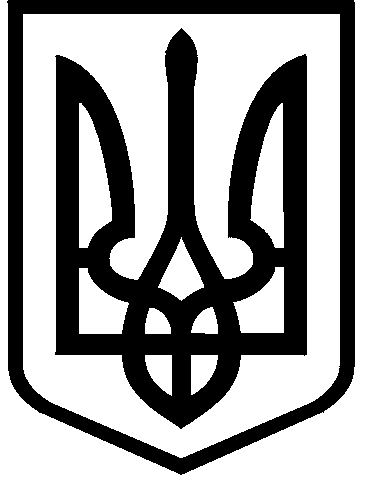 КИЇВСЬКА МІСЬКА РАДАVIІІ СКЛИКАННЯПОСТІЙНА КОМІСІЯ З ПИТАНЬ ВЛАСНОСТІ. Київ, вул. Хрещатик, 36, каб. 1015                     тел.:(044)202-72-24, тел./факс: (044) 202-73-12Протокол № 10/196засідання постійної комісії Київської міської ради з питань власностівід 17.03.2020Електронна версія цього протоколу знаходиться за посиланням: https://vlascom.kyivcity.gov.ua/vlascom.bd/2255896506131285527/z_num=194/z_com_d_t=2020-03-10/z_ac_id=2255896506131285527/list_type=list/query_type=protocolРезультати поіменного голосування знаходяться за посиланням: https://vlascom.kyivcity.gov.ua/protokol-komisiii-(povna--versija)/%202255896506131285527%20/z_num=%20194%20/z_com_d_t=%202020-03-10/z_ac_id=2255896506131285527/list_type=listМісце проведення: Київська міська рада, м. Київ, вул. Хрещатик, 36, зала засідань 1017, початок о 10.00.Склад комісії: 12 депутатів Київської міської ради.Присутні: 10 депутатів Київської міської ради, членів постійної комісії:Запрошені:  Голосування щодо наповнення та затвердження  порядку денного:1. СЛУХАЛИ: М.Конобаса. М.Конобас звернувся до присутніх членів комісії щодо внесення  пропозицій до проекту  порядку денного.2. СЛУХАЛИ: Г.Свириденко  про включення до  порядку денного  таких питань:- про розгляд звернення Оболонської районної в м.Києві державної адміністрації щодо питання "Продовження і Зміна ІУ" - Приватне підприємство "Діамед-Експрес", Тимошенка Маршала вулиця, 14 (Вх. № 08/6158 від 17.03.2020) (Вих. № 104-2292 від 12.03.2020); - про розгляд звернення Оболонської районної в м.Києві державної адміністрації щодо питання "Продовження" - Підприємець-фізична особа Гніпа Юрій Олександрович, Вишгородська вулиця, 46-Д (Вх. № 08/5769 від 17.03.2020) (Вих. № 104-2177 від 10.03.2020). 3. СЛУХАЛИ: Я.Діденка  про включення до  порядку денного  таких питань: - про розгляд звернення Печерської районної в м.Києві державної адміністрації щодо питання "Інше" - Громадська організація ГО "Асоціація ветеранів АТО України", Лесі Українки бульвар, 8, приміщення: Лесі Українки бульвар, 8 (Вх. № 08/6175 від 17.03.2020) (Вих. № 105/01-1019/1 від 24.02.2020); - про розгляд звернення Печерської районної в м.Києві державної адміністрації щодо питання "Інше" - Фізична особа громадянка Холодна Лідія Степанівна, Кловський узвіз, 17 (Вх. № 08/6431 від 17.03.2020) (Вих. № 105/01-618/В-040 від 16.03.2020); - про розгляд звернення Печерської районної в м.Києві державної адміністрації щодо питання "Інше" - Товариство з обмеженою відповідальністю Учбовий комплекс "Олександрійська гімназія", Левандовська вулиця, 7 (Вх. № 08/6516 від 17.03.2020) (Вих. № 105/01-1405/1 від 09.03.2020). 4. СЛУХАЛИ: С.Артеменка  про включення до  порядку денного  таких питань:- про розгляд звернення Деснянської районної в м.Києві державної адміністрації щодо питання "Інше" - Товариство з обмеженою відповідальністю АПТЕЧНЕ ОБ'ЄДНАННЯ "БІОКОН" (ТОВ "АПТЕЧНЕ ОБ'ЄДНАННЯ "БІОКОН"), Закревського Миколи вулиця, 81/1 (Вх. № 08/6375 від 17.03.2020) (Вих. № 102/04/28-1885 від 16.03.2020); - про розгляд звернення Деснянської районної в м.Києві державної адміністрації щодо питання "Інше" - Товариство з обмеженою відповідальністю АПТЕЧНЕ ОБ'ЄДНАННЯ "БІОКОН" (ТОВ "АПТЕЧНЕ ОБ'ЄДНАННЯ "БІОКОН"), Матеюка Миколи вулиця, 3 (Вх. № 08/6375 від 17.03.2020) (Вих. № 102/04/28-1885 від 16.03.2020). 5. СЛУХАЛИ: М.Іщенка  про включення до  порядку денного  таких питань:- про розгляд звернення Департаменту комунальної власності м. Києва щодо питання "Інше" - Підприємець-фізична особа Балабанов С. К., Маяковського Володимира проспект, 15 літ. А (Вх. № 08/6437 від 17.03.2020) (Вих. № 062/05/12-2077 від 13.03.2020); - про розгляд звернення Департаменту комунальної власності м. Києва щодо питання "Без конкурсу" - Комунальна організація (установа, заклад) Державний архів м. Києва виконавчий орган Київської міської ради (Київська міська державна адміністрація), вул. Володимира Сальського, 33 а літ. А (Вх. № 08/6311 від 17.03.2020) (Вих. № 062/05/19-2073 від 13.03.2020); - про розгляд звернення Департаменту комунальної власності м. Києва щодо питання "Інше" - Господарські товариства ТОВ "АННКОН", Маяковського Володимира проспект, 15 літ. А (Вх. № 08/6173 від 17.03.2020) (Вих. № 062/05/19-2032 від 12.03.2020); - про розгляд звернення Департаменту комунальної власності м. Києва щодо питання "Інше" - Підприємець-фізична особа Звінська І.Ю., Маяковського Володимира проспект, 15 літ. А (Вх. № 08/6468 від 17.03.2020) (Вих. № 062/05/12-2078 від 13.03.2020);  - про розгляд звернення Департаменту комунальної власності м. Києва щодо питання "Інше" - Підприємець-фізична особа Балабанов С. К., Кубанської України, 26 (Вх. № 08/6174 від 17.03.2020) (Вих. № 062/05/19-2030 від 12.03.2020). 6. СЛУХАЛИ: М.Конобаса.М.Конобас  звернувся до присутніх на засіданні членів постійної комісії з пропозицією   повідомити про наявність у них реального чи потенційного конфлікту інтересів щодо  розгляду питань порядку денного.Повідомлень від присутніх на засіданні членів постійної комісії про наявність потенційного чи реального конфлікту  інтересів по питаннях порядку денного не надходило.7. СЛУХАЛИ: М.Конобаса.7.1. ВИРІШИЛИ: прийняти порядок денний за основу. ГОЛОСУВАЛИ: "за" – 10, "проти" – 0 , "утримались" – 0, "не голосували" – 0.Рішення прийнято 7.2. ВИРІШИЛИ: Виключити з порядку денного питання №19 (як таке, що дублює пункт 13 порядку денного).ГОЛОСУВАЛИ: "за" – 10, "проти" – 0, "утримались" – 0, "не голосували" – 0.Рішення прийнято 7.3. ВИРІШИЛИ: Затвердити в цілому порядок денний  з пропозиціями, озвученими депутатами Київради та виключенням пункту 19  (всього 90 питань у тому числі 14 питань внесених з голосу).ГОЛОСУВАЛИ: "за" – 9, "проти" – 0, "утримались" – 1 (Л.Антонєнко), "не голосували" – 0.Рішення прийнято Про додаткове включення до порядку денного:8. СЛУХАЛИ (11:29): М.Іщенка про додаткове  включення до порядку денного звернення  Департаменту комунальної власності м. Києва щодо питання "Зміна ІУ (зміна площі)" - Товариство з обмеженою відповідальністю "Лентрейд Груп", Володимирський узвіз, 2 літ. Г (Вх. № 08/6547 від 17.03.2020) (Вих. № 062/05/19-2112 від 17.03.2020) ВИРІШИЛИ: Включити додатково питання у  порядок денний.ГОЛОСУВАЛИ: "за" – 7, "проти" – 0, "утримались" – 2 Л.Антонєнко, Ю.Вахель), "не голосували" – 1 (М.Буділов).9. СЛУХАЛИ (12:36): С.Артеменка про додаткове  включення до порядку денного звернення  Департаменту комунальної власності м. Києва щодо питання "Інше" - Громадська організація "Асоціація національно-патріотичного виховання дітей та підлітків", Франка Івана вулиця, 26 літ. Б (Вх. № 08/4488 від 17.03.2020) (Вих. № 062/05/19-1553 від 24.02.2020) ВИРІШИЛИ: Включити додатково питання у  порядок денний.ГОЛОСУВАЛИ: "за" – 7, "проти" – 0, "утримались" –  0, "не голосували" – 3 (М.Буділов, Л.Антонєнко, Ю.Вахель).ПОРЯДОК ДЕННИЙ     1. Про розгляд звернення Оболонської районної в м.Києві державної адміністрації щодо питання "Без конкурсу" - Комунальна організація (установа, заклад) Спеціалізована дитячо-юнацька школа олімпійського резерву №16, Озерна (Оболонський район/ 11190) вулиця, 2 (Вх. № 08/605 від 13.03.2020) (Вих. № 104-366 від 13.01.2020)      2. Про розгляд звернення Шевченківської районної в м.Києві державної адміністрації щодо питання "Без конкурсу" - Комунальна організація (установа, заклад) ДИТЯЧО-ЮНАЦЬКА СПОРТИВНА ШКОЛА №24 ШЕВЧЕНКІВСЬКОГО РАЙОНУ М.КИЄВА, вул. Януша Корчака, 30 (Вх. № 08/16654 від 13.03.2020) (Вих. № 109/01/25-6616 від 19.07.2019)      3. Про розгляд звернення Шевченківської районної в м.Києві державної адміністрації щодо питання "Без конкурсу" - Комунальна організація (установа, заклад) Спеціалізована дитячо-юнацька школа Олімпійського резерву №6, Януша Корчака вул., 30 (Вх. № 08/25034 від 13.03.2020) (Вих. № 109/01/25-9738 від 31.10.2019)      4. Про розгляд звернення Шевченківської районної в м.Києві державної адміністрації щодо питання "Без конкурсу" - Комунальна організація (установа, заклад) Спеціалізована дитячо-юнацька школа Олімпійського резерву №6, Академіка Туполєва вул., 20-Є (Вх. № 08/25034 від 13.03.2020) (Вих. № 109/01/25-9738 від 31.10.2019)      5. Про розгляд звернення Шевченківської районної в м.Києві державної адміністрації щодо питання "Без конкурсу" - Комунальна організація (установа, заклад) Спеціалізована дитячо-юнацька школа Олімпійського резерву №6, Данила Щербаківського вул., 61-Е (Вх. № 08/25034 від 13.03.2020) (Вих. № 109/01/25-9738 від 31.10.2019)      6. Про розгляд звернення Шевченківської районної в м.Києві державної адміністрації щодо питання "Без конкурсу" - Комунальна організація (установа, заклад) Позашкільний навчальний заклад Дитячо-юнацька спортивна школа № 13 Оболонського району м.Києва , Щербаківського вул., 58-А (Вх. № 08/27537 від 13.03.2020) (Вих. № 109/01/25-10544 від 22.11.2019)      7. Про розгляд звернення Шевченківської районної в м.Києві державної адміністрації щодо питання "Без конкурсу" - Комунальна організація (установа, заклад) Київський міський центр медико-соціальної експертизи, Ризька вул., 1 (Вх. № 08/25035 від 13.03.2020) (Вих. № 109/01/25-9739 від 31.10.2019)      8. Про розгляд звернення Шевченківської районної в м.Києві державної адміністрації щодо питання "Без конкурсу" - Комунальна організація (установа, заклад) Комплексна дитячо-юнацька спортивна школа "Чемпіон", Олени Теліги вул., 15-А (Вх. № 08/24406 від 13.03.2020) (Вих. № 109/01/25-9508 від 21.10.2019)      9. Про розгляд звернення Деснянської районної в м.Києві державної адміністрації щодо питання "Без конкурсу" - Комунальне підприємство ЦЕНТР ДИТЯЧОЇ ТА ЮНАЦЬКОЇ ТВОРЧОСТІ ДЕСНЯНСЬКОГО РАЙОНУ МІСТА КИЄВА, Лісовий проспект, 33Б (Вх. № 08/820 від 13.03.2020) (Вих. № 102/04/28-353 від 16.01.2020)      10. Про розгляд звернення Деснянської районної в м.Києві державної адміністрації щодо питання "Без конкурсу" - Комунальне підприємство ЦЕНТР ДИТЯЧОЇ ТА ЮНАЦЬКОЇ ТВОРЧОСТІ ДЕСНЯНСЬКОГО РАЙОНУ МІСТА КИЄВА, Маяковського Володимира проспект, 21В (Вх. № 08/820 від 13.03.2020) (Вих. № 102/04/28-353 від 16.01.2020)      11. Про розгляд звернення Деснянської районної в м.Києві державної адміністрації щодо питання "Без конкурсу" - Комунальне підприємство ЦЕНТР ДИТЯЧОЇ ТА ЮНАЦЬКОЇ ТВОРЧОСТІ ДЕСНЯНСЬКОГО РАЙОНУ МІСТА КИЄВА, Закревського Миколи вулиця, 11А (Вх. № 08/820 від 13.03.2020) (Вих. № 102/04/28-353 від 16.01.2020)      12. Про розгляд звернення Солом'янської районної в м.Києві державної адміністрації щодо питання "Без конкурсу" - Комунальна організація (установа, заклад) Комплексна дитячо-юнацька спортивна школа "ОЛІМП" Оболонського району м. Києва, вулиця Тупикова, 22 (Вх. № 08/4481 від 13.03.2020) (Вих. № 108-2082 від 24.02.2020)      13. Про розгляд звернення Солом'янської районної в м.Києві державної адміністрації щодо питання "Без конкурсу" - Комунальна організація (установа, заклад) Комплексна дитячо-юнацька спортивна школа "ОЛІМП" Оболонського району м. Києва, вулиця Волгоградська, 1/2 (Вх. № 08/4519 від 13.03.2020) (Вих. № 108-2084 від 24.02.2020)      14. Про розгляд звернення Деснянської районної в м.Києві державної адміністрації щодо питання "Без конкурсу" - Комунальне підприємство ЦЕНТР ДИТЯЧОЇ ТА ЮНАЦЬКОЇ ТВОРЧОСТІ ДЕСНЯНСЬКОГО РАЙОНУ МІСТА КИЄВА, Бальзака Оноре де вулиця, 8Г (Вх. № 08/4776 від 13.03.2020) (Вих. № 102/04/28-1470 від 27.02.2020)      15. Про розгляд звернення Подільської районної в м.Києві державної адміністрації щодо питання "Без конкурсу" - Комунальна організація (установа, заклад) Спеціалізована дитячо-юнацька школа олімпійського резерву №16, Мостицька вулиця, 16 (Вх. № 08/1772 від 13.03.2020) (Вих. № 106-652 від 27.01.2020)      16. Про розгляд звернення Подільської районної в м.Києві державної адміністрації щодо питання "Без конкурсу" - Державна організація (установа, заклад) Управління справами Апарату Верховної Ради України, Верхній Вал вулиця, 44, приміщення: літ. А (Вх. № 08/4004 від 13.03.2020) (Вих. № 106-1302 від 18.02.2020)      17. Про розгляд звернення Деснянської районної в м.Києві державної адміністрації щодо питання "Без конкурсу" - Комунальне підприємство ЦЕНТР ДИТЯЧОЇ ТА ЮНАЦЬКОЇ ТВОРЧОСТІ ДЕСНЯНСЬКОГО РАЙОНУ МІСТА КИЄВА, Мілютенка вулиця, 5 (Вх. № 08/1663 від 13.03.2020) (Вих. № 102/04/28-579 від 24.01.2020)      18. Про розгляд звернення Деснянської районної в м.Києві державної адміністрації щодо питання "Без конкурсу" - Комунальне підприємство ЦЕНТР ДИТЯЧОЇ ТА ЮНАЦЬКОЇ ТВОРЧОСТІ ДЕСНЯНСЬКОГО РАЙОНУ МІСТА КИЄВА, Сабурова Олександра вулиця, 14 (Вх. № 08/1663 від 13.03.2020) (Вих. № 102/04/28-579 від 24.01.2020)      19. Про розгляд звернення Солом'янської районної в м.Києві державної адміністрації щодо питання "Без конкурсу" - Комунальна організація (установа, заклад) Комплексна дитячо-юнацька спортивна школа "ОЛІМП" Оболонського району м. Києва, вулиця Волгоградська, 1/2 (Вх. № 08/973 від 13.03.2020) (Вих. № 108-595 від 17.01.2020)  ПИТАННЯ ЗНЯТО З РОЗГЛЯДУ     20. Про розгляд звернення Оболонської районної в м.Києві державної адміністрації щодо питання "Без конкурсу" - Комунальна організація (установа, заклад) комунальне некомерційне підприємство Освітня агенція міста Києва, Мінський проспект, 4 (Вх. № 08/30378 від 13.03.2020) (Вих. № 104-11573 від 17.12.2019)      21. Про розгляд звернення Оболонської районної в м.Києві державної адміністрації щодо питання "Без конкурсу" - Комунальна організація (установа, заклад) Комплексна дитячо-юнацька спортивна школа "Юний динамівець", Лісна (Оболонський район/ 10931) вулиця, 28 (Вх. № 08/603 від 13.03.2020) (Вих. № 104-368 від 13.01.2020)      22. Про розгляд звернення Департаменту комунальної власності м. Києва щодо питання "Без конкурсу" - Комунальна організація (установа, заклад) ТЕАТРАЛЬНО-ВИДОВИЩНИЙ ЗАКЛАД КУЛЬТУРИ «УКРАЇНСЬКИЙ МАЛИЙ ДРАМАТИЧНИЙ ТЕАТР», Митрополита Андрея Шептицького вулиця, 1Б, корпус: літ. А (Вх. № 08/19203 від 13.03.2020) (Вих. № 062/05/13-7431 від 21.08.2019)      23. Про розгляд звернення Деснянської районної в м.Києві державної адміністрації щодо питання "Без конкурсу" - Комунальне підприємство КОМУНАЛЬНЕ НЕКОМЕРЦІЙНЕ ПІДПРИЄМСТВО "КОНСУЛЬТАТИВНО-ДІАГНОСТИЧНИЙ ЦЕНТР" ДЕСНЯНСЬКОГО РАЙОНУ М. КИЄВА (КНП "КДЦ"), Курчатова Академіка вулиця, 18А (Вх. № 08/4778 від 13.03.2020) (Вих. № 102/04/28-1466 від 27.02.2020)      24. Про розгляд звернення Оболонської районної в м.Києві державної адміністрації щодо питання "Без конкурсу" - Комунальна організація (установа, заклад) Комплексна дитячо-юнацька спортивна школа "Юний динамівець", Йорданська вулиця, 4Г (Вх. № 08/2133 від 13.03.2020) (Вих. № 104-926 від 30.01.2020)      25. Про розгляд звернення Печерської районної в м.Києві державної адміністрації щодо питання "Без конкурсу" - Комунальна організація (установа, заклад) Дитячо-юнацька спортивна школа № 1 Печерського району міста Києва, Лаврська вулиця, 2 (Вх. № 08/3545 від 13.03.2020) (Вих. № 105/01-570/1 від 13.02.2020)      26. Про розгляд звернення Печерської районної в м.Києві державної адміністрації щодо питання "Без конкурсу" - Комунальна організація (установа, заклад) Дитячо-юнацька спортивна школа № 1 Печерського району міста Києва, Лесі Українки бульвар, 32А (Вх. № 08/3545 від 13.03.2020) (Вих. № 105/01-570/1 від 13.02.2020)      27. Про розгляд звернення Деснянської районної в м.Києві державної адміністрації щодо питання "Без конкурсу" - Комунальне підприємство ЦЕНТР ДИТЯЧОЇ ТА ЮНАЦЬКОЇ ТВОРЧОСТІ ДЕСНЯНСЬКОГО РАЙОНУ МІСТА КИЄВА, Данькевича Костянтина вулиця, 13 (Вх. № 08/2210 від 13.03.2020) (Вих. № 102/04/28-774 від 30.01.2020)      28. Про розгляд звернення Оболонської районної в м.Києві державної адміністрації щодо питання "Без конкурсу" - Комунальна організація (установа, заклад) Комплексна дитячо-юнацька спортивна школа "ОЛІМП" Оболонського району м. Києва, Богатирська вулиця, 2 (Вх. № 08/2135 від 13.03.2020) (Вих. № 104-927 від 30.01.2020)      29. Про розгляд звернення Оболонської районної в м.Києві державної адміністрації щодо питання "Без конкурсу" - Комунальна організація (установа, заклад) Позашкільний навчальний заклад Дитячо-юнацька спортивна школа № 13 Оболонського району м.Києва , Боровиковського вулиця, 2/10 (Вх. № 08/2128 від 13.03.2020) (Вих. № 104-924 від 30.01.2020)      30. Про розгляд звернення Шевченківської районної в м.Києві державної адміністрації щодо питання "Без конкурсу" - Комунальна організація (установа, заклад) Дитячо-юнацька спортивна школа з боротьби дзюдо "Іппон", Перемоги проспект, 7-А (Вх. № 08/209 від 13.03.2020) (Вих. № 109/01/25-11755 від 26.12.2019)      31. Про розгляд звернення Шевченківської районної в м.Києві державної адміністрації щодо питання "Без конкурсу" - Комунальна організація (установа, заклад) Дитячо-юнацька спортивна школа з боротьби дзюдо "Іппон", Житкова Бориса вул., 7-Б (Вх. № 08/209 від 13.03.2020) (Вих. № 109/01/25-11755 від 26.12.2019)      32. Про розгляд звернення Шевченківської районної в м.Києві державної адміністрації щодо питання "Без конкурсу" - Комунальна організація (установа, заклад) Дитячо-юнацька спортивна школа з боротьби дзюдо "Іппон", Коперника вул., 8 (Вх. № 08/209 від 13.03.2020) (Вих. № 109/01/25-11755 від 26.12.2019)      33. Про розгляд звернення Департаменту комунальної власності м. Києва щодо питання "Зміна ІУ (зміна цільового призначення)" - Товариство з обмеженою відповідальністю Реабілітаційний центр Таврос Плюс, Урлівська вулиця, 13 (Вх. № 08/30078 від 12.03.2020) (Вих. № 062/05/20-10785 від 13.12.2019)      34. Про розгляд звернення Деснянської районної в м.Києві державної адміністрації щодо питання "Зміна ІУ (зміна цільового призначення)" - Підприємець-фізична особа НАЗАРЕНКО ОЛЕКСАНДР ЮРІЙОВИЧ, Радистів вулиця, 47 (Вх. № 08/5462 від 12.03.2020) (Вих. № 102/04/28-1632 від 04.03.2020)      35. Про розгляд звернення Оболонської районної в м.Києві державної адміністрації щодо питання "Зміна ІУ (зміна графіку використання)" - Громадська організація Асоціація дитячого плавання України, Північна (Оболонський район/ 11287) вулиця, 4А (Вх. № 08/29442 від 13.03.2020) (Вих. № 104-11320 від 09.12.2019)      36. Про розгляд звернення Дніпровської районної в м.Києві державної адміністрації щодо питання "Зміна ІУ (зміна орендаря)" - Підприємства ТОВ "Атріум Вайс", Перова, 10 (Вх. № 08/4484 від 13.03.2020) (Вих. № 103/1453/26/3 від 24.02.2020)  ПИТАННЯ ЗНЯТО З РОЗГЛЯДУ     37. Про розгляд звернення Деснянської районної в м.Києві державної адміністрації щодо питання "Зміна ІУ (зміна орендаря)" - Товариство з обмеженою відповідальністю "Купецька гільдія", Бальзака Оноре де вулиця, 12 (Вх. № 08/5056 від 13.03.2020) (Вих. № 102/04/28-1413 від 25.02.2020)      38. Про розгляд звернення Печерської районної в м.Києві державної адміністрації щодо питання "Зміна ІУ (зміна орендаря)" - Товариство з обмеженою відповідальністю "Київтрейд", Остапа Вишні вулиця, 9 (Вх. № від 13.03.2020) (Вих. № 105/01-1310/1 від 13.03.2020)      39. Про розгляд звернення Дніпровської районної в м.Києві державної адміністрації щодо питання "Продовження" - Комунальна організація (установа, заклад) КНП "Консультативно-діагностичний центр Дніпровського району м. Києва", Червоноткацька вулиця, 31 (Вх. № 08/4996 від 12.03.2020) (Вих. № 103/1636/26/2 від 28.02.2020)      40. Про розгляд звернення Шевченківської районної в м.Києві державної адміністрації щодо питання "Продовження" - Громадська організація Шевченківська районна організація Товариства Червоного Хреста України в м. Києві, Сальського Володимира вулиця, 33 (Вх. № 08/5444 від 12.03.2020) (Вих. № 109/01/25-1852 від 04.03.2020)      41. Про розгляд звернення Деснянської районної в м.Києві державної адміністрації щодо питання "Продовження" - Об’єднання громадян, профспілки, благодійні організації та інші подібні організації ОРГАН САМООРГАНІЗАЦІЇ НАСЕЛЕННЯ «КОМІТЕТ МІКРОРАЙОНУ «БИКІВНЯ» , Радистів вулиця, 54 (Вх. № 08/5428 від 12.03.2020) (Вих. № 102/04/28-1635 від 04.03.2020)      42. Про розгляд звернення Деснянської районної в м.Києві державної адміністрації щодо питання "Продовження" - Об’єднання громадян, профспілки, благодійні організації та інші подібні організації ОРГАНІЗАЦІЯ ВЕТЕРАНІВ ДЕСНЯНСЬКОГО РАЙОНУ М. КИЄВА, Кіото вулиця, 11А (Вх. № 08/5463 від 12.03.2020) (Вих. № 102/04/28-1633 від 04.03.2020)      43. Про розгляд звернення Деснянської районної в м.Києві державної адміністрації щодо питання "Продовження" - Об’єднання громадян, профспілки, благодійні організації та інші подібні організації ОРГАНІЗАЦІЯ ВЕТЕРАНІВ ДЕСНЯНСЬКОГО РАЙОНУ М. КИЄВА, Каштанова вулиця, 8Г (Вх. № 08/5463 від 12.03.2020) (Вих. № 102/04/28-1633 від 04.03.2020)      44. Про розгляд звернення Деснянської районної в м.Києві державної адміністрації щодо питання "Продовження" - Об’єднання громадян, профспілки, благодійні організації та інші подібні організації ОРГАНІЗАЦІЯ ВЕТЕРАНІВ ДЕСНЯНСЬКОГО РАЙОНУ М. КИЄВА, Маяковського Володимира проспект, 93Е (Вх. № 08/5463 від 12.03.2020) (Вих. № 102/04/28-1633 від 04.03.2020)      45. Про розгляд звернення Дніпровської районної в м.Києві державної адміністрації щодо питання "Продовження" - Громадська організація Дніпровська районна організація ветеранів України , Чупринки Григорія вулиця, 2/8 (Вх. № 08/5469 від 12.03.2020) (Вих. № 103/1773/26/2 від 04.03.2020)      46. Про розгляд звернення Шевченківської районної в м.Києві державної адміністрації щодо питання "Продовження" - Комунальне підприємство "Центр первнинної медико-санітарної допомоги №2" Шевченківського району міста Києва, Овруцька вулиця, 23 (Вх. № 08/5621 від 13.03.2020) (Вих. № 109/01/25-1941 від 05.03.2020)      47. Про розгляд звернення Шевченківської районної в м.Києві державної адміністрації щодо питання "Продовження" - Фізична особа Власенко Микола Захарович, Ярославів Вал вулиця, 13/2 літ Е (Вх. № 08/5456 від 12.03.2020) (Вих. № 109/01/25-1858 від 04.03.2020)      48. Про розгляд звернення Департаменту комунальної власності м. Києва щодо питання "Продовження" - Державна організація (установа, заклад) Головне управління Держпродспоживслужби в м. Києві, вул. Некрасівська, 10/8, літ. А (Вх. № 08/3194 від 12.03.2020) (Вих. № 062/05/19-1144 від 10.02.2020)      49. Про розгляд звернення Шевченківської районної в м.Києві державної адміністрації щодо питання "Продовження" - Фізична особа Перехватов Віталій Веніамінович , Володимирська вулиця, 7 (Вх. № 08/5457 від 12.03.2020) (Вих. № 109/01/25-1857 від 04.03.2020)      50. Про розгляд звернення Оболонської районної в м.Києві державної адміністрації щодо питання "Продовження" - Громадська організація Танцювальний клуб "Модус-Ніка", Героїв Сталінграда проспект, 47 (Вх. № 08/5478 від 12.03.2020) (Вих. № 104-2067 від 05.03.2020)      51. Про розгляд звернення Оболонської районної в м.Києві державної адміністрації щодо питання "Продовження" - Товариство з обмеженою відповідальністю "Центри раннього розвитку дітей", Героїв Сталінграда проспект, 49А (Вх. № 08/5480 від 12.03.2020) (Вих. № 104-2065 від 05.03.2020)      52. Про розгляд звернення Голосіївської районної в м.Києві державної адміністрації щодо питання "Продовження" - Організації (установи, заклади) Київське міське відділення Фонду соціального захисту інвалідів, Велика Васильківська вулиця, 104А (Вх. № 08/4741 від 12.03.2020) (Вих. № №100-2914 від 27.02.2020)      53. Про розгляд звернення Департаменту комунальної власності м. Києва щодо питання "Продовження" - Державне підприємство "Український центр у сфері благоустрою", вул. Героїв Дніпра, 14 літ. Г (Вх. № 08/5783 від 12.03.2020) (Вих. № 062/05/14-1916 від 10.03.2020)      54. Про розгляд звернення Департаменту комунальної власності м. Києва щодо питання "Продовження" - Громадська організація "Асоціація Айкідо Айкікай України", Йорданська вулиця, 6 літ. А (Вх. № 08/5784 від 12.03.2020) (Вих. № 062/05/14-1915 від 10.03.2020)      55. Про розгляд звернення Солом'янської районної в м.Києві державної адміністрації щодо питання "Продовження" - Приватне підприємство фірма "Бумекс", вулиця Ушинського, 1 (Вх. № від 13.03.2020) (Вих. № 108-2864 від 13.03.2020)      56. Про розгляд звернення Департаменту комунальної власності м. Києва щодо питання "Продовження" - Товариство з обмеженою відповідальністю "ГУРМАН-АРТЕМА", Кондратюка Юрія вулиця, 8, корпус: літ.А (Вх. № 08/5954 від 12.03.2020) (Вих. № 062/05/14-1944 від 11.03.2020)      57. Про розгляд звернення Оболонської районної в м.Києві державної адміністрації щодо питання "Продовження" - Підприємець-фізична особа Гніпа Юрій Олександрович , Оболонський проспект, 16Ж (Вх. № 08/5476 від 12.03.2020) (Вих. № 104-2069 від 05.03.2020)      58. Про розгляд звернення Дніпровської районної в м.Києві державної адміністрації щодо питання "Продовження" - Підприємець-фізична особа Корнієнко Федір Якович, Ентузіастів вулиця, 35/2 (Вх. № 08/5417 від 12.03.2020) (Вих. № 103/1749/26/2 від 04.03.2020)      59. Про розгляд звернення Оболонської районної в м.Києві державної адміністрації щодо питання "Продовження" - Підприємець-фізична особа Грушевська Наталія Вікторівна, Героїв Сталінграда проспект, 39Г (Вх. № 08/5479 від 12.03.2020) (Вих. № 104-2066 від 05.03.2020)      60. Про розгляд звернення Шевченківської районної в м.Києві державної адміністрації щодо питання "Продовження" - Підприємства Товариство з обмеженою відповідальністю "ІНТЕРБАЙЄР ГМБХ", Чеховський провулок, 11 (Вх. № 08/5454 від 12.03.2020) (Вих. № 109/01/25-1859 від 04.03.2020)      61. Про розгляд звернення Шевченківської районної в м.Києві державної адміністрації щодо питання "Продовження" - Підприємства Товариство з обмеженою відповідальністю "ІНТЕРБАЙЄР ГМБХ", Чеховський провулок, 11 (Вх. № 08/5454 від 12.03.2020) (Вих. № 109/01/25-1859 від 04.03.2020)      62. Про розгляд звернення Шевченківської районної в м.Києві державної адміністрації щодо питання "Продовження" - Підприємства Товариство з обмеженою відповідальністю "ІНТЕРБАЙЄР ГМБХ", Чеховський провулок, 11 (Вх. № 08/5454 від 12.03.2020) (Вих. № 109/01/25-1859 від 04.03.2020)      63. Про розгляд звернення Дарницької районної в м.Києві державної адміністрації щодо питання "Продовження" - Господарські товариства ТОВ "Інтерканц", Григоренка Петра проспект, 21В (Вх. № 08/4496 від 13.03.2020) (Вих. № 101-1488/05 від 24.02.2020)      64. Про розгляд звернення Департаменту комунальної власності м. Києва щодо питання "Продовження" - Товариство з обмеженою відповідальністю Експерт-Сервіс, станція метро "Дружби Народів" (Вх. № 08/5779 від 12.03.2020) (Вих. № 062/05/20-1910 від 06.03.2020)      65. Про розгляд звернення Департаменту комунальної власності м. Києва щодо питання "Продовження" - Товариство з обмеженою відповідальністю Експерт-Сервіс, станція метро "Печерська" (Вх. № 08/5779 від 12.03.2020) (Вих. № 062/05/20-1910 від 06.03.2020)      66. Про розгляд звернення Департаменту комунальної власності м. Києва щодо питання "Продовження" - Товариство з обмеженою відповідальністю Експерт-Сервіс, станція метро "Академмістечко" (Вх. № 08/5779 від 12.03.2020) (Вих. № 062/05/20-1910 від 06.03.2020)      67. Про розгляд звернення Департаменту комунальної власності м. Києва щодо питання "Продовження" - Товариство з обмеженою відповідальністю Експерт-Сервіс, станція метро "Академмістечко" (Вх. № 08/5779 від 12.03.2020) (Вих. № 062/05/20-1910 від 06.03.2020)      68. Про розгляд звернення Дніпровської районної в м.Києві державної адміністрації щодо питання "Продовження" - Поліщук Микола Васильович, Перова бульвар, 3А (Вх. № 08/4894 від 12.03.2020) (Вих. № 103/1610/26/2 від 28.02.2020)      69. Про розгляд звернення Департаменту комунальної власності м. Києва щодо питання "Продовження" - Товариство з обмеженою відповідальністю "Печерський центр офтальмології", Підвисоцького Професора вулиця, 4 літ. Б (Вх. № 08/4982 від 12.03.2020) (Вих. № 062/05/19-1715 від 28.02.2020)      70. Про розгляд звернення Департаменту комунальної власності м. Києва щодо питання "Продовження" - Товариство з обмеженою відповідальністю "Печерський центр офтальмології", Підвисоцького Професора вулиця, 4 літ. Б (Вх. № 08/4982 від 12.03.2020) (Вих. № 062/05/19-1715 від 28.02.2020)      71. Про розгляд звернення Департаменту комунальної власності м. Києва щодо питання "Продовження" - Товариство з обмеженою відповідальністю "Печерський центр офтальмології", Підвисоцького Професора вул. , 4-Б (Вх. № 08/4982 від 12.03.2020) (Вих. № 062/05/19-1715 від 28.02.2020)      72. Про розгляд звернення Оболонської районної в м.Києві державної адміністрації щодо питання "Продовження" - М'ягкий Сергій Арнольдович , Малиновського Маршала вулиця, 13В (Вх. № 08/5475 від 12.03.2020) (Вих. № 104-2070 від 05.03.2020)      73. Про розгляд звернення Подільської районної в м.Києві державної адміністрації щодо питання "Інше" - Товариство з обмеженою відповідальністю ТОВ "Фармацевтична фірма "Столиця", Мостицька вулиця, 9 (Вх. № 08/5446 від 12.03.2020) (Вих. № 106-1739 від 04.03.2020)      74. Про розгляд звернення Деснянської районної в м.Києві державної адміністрації щодо питання "Продовження і Зміна ІУ" - Комунальна організація (установа, заклад) КОМУНАЛЬНЕ НЕКОМЕРЦІЙНЕ ПІДПРИЄМСТВО "ЦЕНТР ПЕРВИННОЇ МЕДИКО-САНІТАРНОЇ ДОПОМОГИ № 2" ДЕСНЯНСЬКОГО РАЙОНУ М. КИЄВА (КНП "ЦПМСД № 2" ДЕСНЯНСЬКОГО РАЙОНУ М. КИЄВА), Маяковського Володимира проспект, 18А (Вх. № 08/5465 від 12.03.2020) (Вих. № 102/04/28-1634 від 04.03.2020)      75. Про розгляд звернення Голосіївської районної в м.Києві державної адміністрації щодо питання "Продовження і Зміна ІУ" - Організації (установи, заклади) Всеукраїнська асоціація «Об’єднання підприємств митних брокерів та власників митних ліцензійних складів», вул. Саксаганського, 64 (Вх. № 08/5797 від 12.03.2020) (Вих. № № 100-3027 від 28.02.2020)      76. Про розгляд звернення Голосіївської районної в м.Києві державної адміністрації щодо питання "Продовження і Зміна ІУ" - Приватне підприємство "Бекас", вул. Володимирська, 76 / Тарасівська, 13 (Вх. № 08/5799 від 12.03.2020) (Вих. № № 100-2995 від 28.02.2020) Питання внесене з голосу депутатом Київради М. Іщенком.     77. Про розгляд звернення Департаменту комунальної власності м. Києва щодо питання "Без конкурсу" - Комунальна організація (установа, заклад) Державний архів м. Києва виконавчий орган Київської міської ради (Київська міська державна адміністрація), вул. Володимира Сальського, 33 а літ. А (Вх. № 08/6311 від 17.03.2020) (Вих. № 062/05/19-2073 від 13.03.2020) Питання внесене з голосу депутатом Київради М. Іщенком.     78. Про розгляд звернення Департаменту комунальної власності м. Києва щодо питання "Зміна ІУ (зміна площі)" - Товариство з обмеженою відповідальністю "Лентрейд Груп", Володимирський узвіз, 2 літ. Г (Вх. № 08/6547 від 17.03.2020) (Вих. № 062/05/19-2112 від 17.03.2020) Питання внесене з голосу депутатом Київради С.Артеменком.      79. Про розгляд звернення Департаменту комунальної власності м. Києва щодо питання "Інше" - Громадська організація "Асоціація національно-патріотичного виховання дітей та підлітків", Франка Івана вулиця, 26 літ. Б (Вх. № 08/4488 від 17.03.2020) (Вих. № 062/05/19-1553 від 24.02.2020) Питання внесене з голосу депутатом Київради С.Артеменком.      80. Про розгляд звернення Деснянської районної в м.Києві державної адміністрації щодо питання "Інше" - Товариство з обмеженою відповідальністю АПТЕЧНЕ ОБ'ЄДНАННЯ "БІОКОН" (ТОВ "АПТЕЧНЕ ОБ'ЄДНАННЯ "БІОКОН"), Закревського Миколи вулиця, 81/1 (Вх. № 08/6375 від 17.03.2020) (Вих. № 102/04/28-1885 від 16.03.2020) Питання внесене з голосу депутатом Київради С.Артеменком.      81. Про розгляд звернення Деснянської районної в м.Києві державної адміністрації щодо питання "Інше" - Товариство з обмеженою відповідальністю АПТЕЧНЕ ОБ'ЄДНАННЯ "БІОКОН" (ТОВ "АПТЕЧНЕ ОБ'ЄДНАННЯ "БІОКОН"), Матеюка Миколи вулиця, 3 (Вх. № 08/6375 від 17.03.2020) (Вих. № 102/04/28-1885 від 16.03.2020) Питання внесене з голосу депутатом Київради Г.Свириденко.      82. Про розгляд звернення Оболонської районної в м.Києві державної адміністрації щодо питання "Продовження" - Підприємець-фізична особа Гніпа Юрій Олександрович , Вишгородська вулиця, 46Д (Вх. № 08/5769 від 17.03.2020) (Вих. № 104-2177 від 10.03.2020) Питання внесене з голосу депутатом Київради Г.Свириденко.      83. Про розгляд звернення Оболонської районної в м.Києві державної адміністрації щодо питання "Продовження і Зміна ІУ" - Приватне підприємство "Діамед-Експрес", Тимошенка Маршала вулиця, 14 (Вх. № 08/6158 від 17.03.2020) (Вих. № 104-2292 від 12.03.2020) Питання внесене з голосу депутатом Київради Я.Діденком.      84. Про розгляд звернення Печерської районної в м.Києві державної адміністрації щодо питання "Інше" - Фізична особа громадянка Холодна Лідія Степанівна, Кловський узвіз, 17 (Вх. № 08/6431 від 17.03.2020) (Вих. № 105/01-618/В-040 від 16.03.2020) Питання внесене з голосу депутатом Київради Я.Діденком.      85. Про розгляд звернення Печерської районної в м.Києві державної адміністрації щодо питання "Інше" - Громадська організація ГО "Асоціація ветеранів АТО України", Лесі Українки бульвар, 8, приміщення: Лесі Українки бульвар, 8 (Вх. № 08/6175 від 17.03.2020) (Вих. № 105/01-1019/1 від 24.02.2020) Питання внесене з голосу депутатом Київради Я.Діденком.      86. Про розгляд звернення Печерської районної в м.Києві державної адміністрації щодо питання "Інше" - Товариство з обмеженою відповідальністю Учбовий комплекс "Олександрійська гімназія", Левандовська вулиця, 7 (Вх. № 08/6516 від 17.03.2020) (Вих. № 105/01-1405/1 від 09.03.2020) Питання внесене з голосу депутатом Київради М.Іщенком.      87. Про розгляд звернення Департаменту комунальної власності м. Києва щодо питання "Інше" - Підприємець-фізична особа Балабанов С. К., Кубанської України, 26 (Вх. № 08/6174 від 17.03.2020) (Вих. № 062/05/19-2030 від 12.03.2020) Питання внесене з голосу депутатом Київради М.Іщенком.      88. Про розгляд звернення Департаменту комунальної власності м. Києва щодо питання "Інше" - Підприємець-фізична особа Звінська І.Ю., Маяковського Володимира проспект, 15 літ. А (Вх. № 08/6468 від 17.03.2020) (Вих. № 062/05/12-2078 від 13.03.2020) Питання внесене з голосу депутатом Київради М.Іщенком.      89. Про розгляд звернення Департаменту комунальної власності м. Києва щодо питання "Інше" - Господарські товариства ТОВ "АННКОН", Маяковського Володимира проспект, 15 літ. А (Вх. № 08/6173 від 17.03.2020) (Вих. № 062/05/19-2032 від 12.03.2020) Питання внесене з голосу депутатом Київради М.Іщенком.      90. Про розгляд звернення Департаменту комунальної власності м. Києва щодо питання "Інше" - Підприємець-фізична особа Балабанов С. К., Маяковського Володимира проспект, 15 літ. А (Вх. № 08/6437 від 17.03.2020) (Вих. № 062/05/12-2077 від 13.03.2020) РОЗГЛЯД ПИТАНЬ ОРЕНДИ     1. Про розгляд звернення Оболонської районної в м.Києві державної адміністрації щодо питання "Без конкурсу" - Комунальна організація (установа, заклад) Спеціалізована дитячо-юнацька школа олімпійського резерву №16, Озерна (Оболонський район/ 11190) вулиця, 2 (Вх. № 08/605 від 13.03.2020) (Вих. № 104-366 від 13.01.2020) Доповідач: Представник району СЛУХАЛИ: М.Конобаса.ВИСТУПИЛИ: Л.Антонєнка, О.Шмуляр.Л. Антонєнко зазначив, що для передачі в оренду нежитлових приміщень без проведення аукціону державним установам та організаціям, для розміщення громадських приймальнь народних депутатів України і депутатів місцевих рад, комунальних закладів і установ, що фінансуються за рахунок місцевого бюджету не потребує ухвалення рішення представницького органу місцевого самоврядування про включення таких приміщень до переліку другого типу. Отримання відповідних приміщень відбувається шляхом ухвалення рішення орендодавця про включення таких приміщень до переліку другого типу з відповідним цільовим призначенням. І ті організації, які претендують на отримання таких приміщень повинні подати відповідну  заяву. Також, Л.Антонєнко зауважив, що порядок надання такої заяви, не врегульований законодавством. ВИРІШИЛИ: 1. Доручити орендодавцю майна включити зазначений об’єкт у Перелік другого типу. 2. Погодити питання згідно з додатком до цього протоколу. ГОЛОСУВАЛИ: "за" (9) - Максим Конобас, Сергій Артеменко, Ярослав Діденко, Михайло Іщенко, Ганна Свириденко, Марина Кочур, Леонід Антонєнко, Дмитро Калініченко, Михайло Буділов, "проти" (0), "утримались" (0), "не голосували" (1) - Юрій Вахель. Рішення прийнято      2. Про розгляд звернення Шевченківської районної в м.Києві державної адміністрації щодо питання "Без конкурсу" - Комунальна організація (установа, заклад) ДИТЯЧО-ЮНАЦЬКА СПОРТИВНА ШКОЛА №24 ШЕВЧЕНКІВСЬКОГО РАЙОНУ М.КИЄВА, вул. Януша Корчака, 30 (Вх. № 08/16654 від 13.03.2020) (Вих. № 109/01/25-6616 від 19.07.2019) Доповідач: Представник району СЛУХАЛИ: М.Конобаса.ВИРІШИЛИ: 1. Доручити орендодавцю майна включити зазначений об’єкт у Перелік другого типу. 2. Погодити питання згідно з додатком до цього протоколу. ГОЛОСУВАЛИ: "за" (9) - Максим Конобас, Сергій Артеменко, Ярослав Діденко, Михайло Іщенко, Ганна Свириденко, Марина Кочур, Леонід Антонєнко, Дмитро Калініченко, Михайло Буділов, "проти" (0), "утримались" (0), "не голосували" (1) - Юрій Вахель. Рішення прийнято      3. Про розгляд звернення Шевченківської районної в м.Києві державної адміністрації щодо питання "Без конкурсу" - Комунальна організація (установа, заклад) Спеціалізована дитячо-юнацька школа Олімпійського резерву №6, Януша Корчака вул., 30 (Вх. № 08/25034 від 13.03.2020) (Вих. № 109/01/25-9738 від 31.10.2019) Доповідач: Представник району СЛУХАЛИ: М.Конобаса.ВИРІШИЛИ: 1. Доручити орендодавцю майна включити зазначений об’єкт у Перелік другого типу. 2. Погодити питання згідно з додатком до цього протоколу. ГОЛОСУВАЛИ: "за" (9) - Максим Конобас, Сергій Артеменко, Ярослав Діденко, Михайло Іщенко, Ганна Свириденко, Марина Кочур, Леонід Антонєнко, Дмитро Калініченко, Михайло Буділов, "проти" (0), "утримались" (0), "не голосували" (1) - Юрій Вахель. Рішення прийнято      4. Про розгляд звернення Шевченківської районної в м.Києві державної адміністрації щодо питання "Без конкурсу" - Комунальна організація (установа, заклад) Спеціалізована дитячо-юнацька школа Олімпійського резерву №6, Академіка Туполєва вул., 20-Є (Вх. № 08/25034 від 13.03.2020) (Вих. № 109/01/25-9738 від 31.10.2019) Доповідач: Представник району СЛУХАЛИ: М.Конобаса.ВИРІШИЛИ: 1. Доручити орендодавцю майна включити зазначений об’єкт у Перелік другого типу. 2. Погодити питання згідно з додатком до цього протоколу. ГОЛОСУВАЛИ: "за" (9) - Максим Конобас, Сергій Артеменко, Ярослав Діденко, Михайло Іщенко, Ганна Свириденко, Марина Кочур, Леонід Антонєнко, Дмитро Калініченко, Михайло Буділов, "проти" (0), "утримались" (0), "не голосували" (1) - Юрій Вахель. Рішення прийнято      5. Про розгляд звернення Шевченківської районної в м.Києві державної адміністрації щодо питання "Без конкурсу" - Комунальна організація (установа, заклад) Спеціалізована дитячо-юнацька школа Олімпійського резерву №6, Данила Щербаківського вул., 61-Е (Вх. № 08/25034 від 13.03.2020) (Вих. № 109/01/25-9738 від 31.10.2019) Доповідач: Представник району СЛУХАЛИ: М.Конобаса.ВИРІШИЛИ: 1. Доручити орендодавцю майна включити зазначений об’єкт у Перелік другого типу. 2. Погодити питання згідно з додатком до цього протоколу. ГОЛОСУВАЛИ: "за" (9) - Максим Конобас, Сергій Артеменко, Ярослав Діденко, Михайло Іщенко, Ганна Свириденко, Марина Кочур, Леонід Антонєнко, Дмитро Калініченко, Михайло Буділов, "проти" (0), "утримались" (0), "не голосували" (1) - Юрій Вахель. Рішення прийнято      6. Про розгляд звернення Шевченківської районної в м.Києві державної адміністрації щодо питання "Без конкурсу" - Комунальна організація (установа, заклад) Позашкільний навчальний заклад Дитячо-юнацька спортивна школа № 13 Оболонського району м.Києва , Щербаківського вул., 58-А (Вх. № 08/27537 від 13.03.2020) (Вих. № 109/01/25-10544 від 22.11.2019) Доповідач: Представник району СЛУХАЛИ: М.Конобаса.ВИРІШИЛИ: 1. Доручити орендодавцю майна включити зазначений об’єкт у Перелік другого типу. 2. Погодити питання згідно з додатком до цього протоколу. ГОЛОСУВАЛИ: "за" (9) - Максим Конобас, Сергій Артеменко, Ярослав Діденко, Михайло Іщенко, Ганна Свириденко, Марина Кочур, Леонід Антонєнко, Дмитро Калініченко, Михайло Буділов, "проти" (0), "утримались" (0), "не голосували" (1) - Юрій Вахель. Рішення прийнято      7. Про розгляд звернення Шевченківської районної в м.Києві державної адміністрації щодо питання "Без конкурсу" - Комунальна організація (установа, заклад) Київський міський центр медико-соціальної експертизи, Ризька вул., 1 (Вх. № 08/25035 від 13.03.2020) (Вих. № 109/01/25-9739 від 31.10.2019) Доповідач: Представник району СЛУХАЛИ: М.Конобаса.ВИРІШИЛИ: 1. Доручити орендодавцю майна включити зазначений об’єкт у Перелік другого типу. 2. Погодити питання згідно з додатком до цього протоколу. ГОЛОСУВАЛИ: "за" (9) - Максим Конобас, Сергій Артеменко, Ярослав Діденко, Михайло Іщенко, Ганна Свириденко, Марина Кочур, Леонід Антонєнко, Дмитро Калініченко, Михайло Буділов, "проти" (0), "утримались" (0), "не голосували" (1) - Юрій Вахель. Рішення прийнято      8. Про розгляд звернення Шевченківської районної в м.Києві державної адміністрації щодо питання "Без конкурсу" - Комунальна організація (установа, заклад) Комплексна дитячо-юнацька спортивна школа "Чемпіон", Олени Теліги вул., 15-А (Вх. № 08/24406 від 13.03.2020) (Вих. № 109/01/25-9508 від 21.10.2019) Доповідач: Представник району СЛУХАЛИ: М.Конобаса.ВИРІШИЛИ: 1. Доручити орендодавцю майна включити зазначений об’єкт у Перелік другого типу. 2. Погодити питання згідно з додатком до цього протоколу. ГОЛОСУВАЛИ: "за" (9) - Максим Конобас, Сергій Артеменко, Ярослав Діденко, Михайло Іщенко, Ганна Свириденко, Марина Кочур, Леонід Антонєнко, Дмитро Калініченко, Михайло Буділов, "проти" (0), "утримались" (0), "не голосували" (1) - Юрій Вахель. Рішення прийнято      9. Про розгляд звернення Деснянської районної в м.Києві державної адміністрації щодо питання "Без конкурсу" - Комунальне підприємство ЦЕНТР ДИТЯЧОЇ ТА ЮНАЦЬКОЇ ТВОРЧОСТІ ДЕСНЯНСЬКОГО РАЙОНУ МІСТА КИЄВА, Лісовий проспект, 33Б (Вх. № 08/820 від 13.03.2020) (Вих. № 102/04/28-353 від 16.01.2020) Доповідач: Представник району СЛУХАЛИ: М.Конобаса.ВИРІШИЛИ: 1. Доручити орендодавцю майна включити зазначений об’єкт у Перелік другого типу. 2. Погодити питання згідно з додатком до цього протоколу. ГОЛОСУВАЛИ: "за" (9) - Максим Конобас, Сергій Артеменко, Ярослав Діденко, Михайло Іщенко, Ганна Свириденко, Марина Кочур, Леонід Антонєнко, Дмитро Калініченко, Михайло Буділов, "проти" (0), "утримались" (0), "не голосували" (1) - Юрій Вахель. Рішення прийнято      10. Про розгляд звернення Деснянської районної в м.Києві державної адміністрації щодо питання "Без конкурсу" - Комунальне підприємство ЦЕНТР ДИТЯЧОЇ ТА ЮНАЦЬКОЇ ТВОРЧОСТІ ДЕСНЯНСЬКОГО РАЙОНУ МІСТА КИЄВА, Маяковського Володимира проспект, 21В (Вх. № 08/820 від 13.03.2020) (Вих. № 102/04/28-353 від 16.01.2020) Доповідач: Представник району СЛУХАЛИ: М.Конобаса.ВИРІШИЛИ: 1. Доручити орендодавцю майна включити зазначений об’єкт у Перелік другого типу. 2. Погодити питання згідно з додатком до цього протоколу. ГОЛОСУВАЛИ: "за" (9) - Максим Конобас, Сергій Артеменко, Ярослав Діденко, Михайло Іщенко, Ганна Свириденко, Марина Кочур, Леонід Антонєнко, Дмитро Калініченко, Михайло Буділов, "проти" (0), "утримались" (0), "не голосували" (1) - Юрій Вахель. Рішення прийнято      11. Про розгляд звернення Деснянської районної в м.Києві державної адміністрації щодо питання "Без конкурсу" - Комунальне підприємство ЦЕНТР ДИТЯЧОЇ ТА ЮНАЦЬКОЇ ТВОРЧОСТІ ДЕСНЯНСЬКОГО РАЙОНУ МІСТА КИЄВА, Закревського Миколи вулиця, 11А (Вх. № 08/820 від 13.03.2020) (Вих. № 102/04/28-353 від 16.01.2020) Доповідач: Представник району СЛУХАЛИ: М.Конобаса.ВИРІШИЛИ: 1. Доручити орендодавцю майна включити зазначений об’єкт у Перелік другого типу. 2. Погодити питання згідно з додатком до цього протоколу. ГОЛОСУВАЛИ: "за" (9) - Максим Конобас, Сергій Артеменко, Ярослав Діденко, Михайло Іщенко, Ганна Свириденко, Марина Кочур, Леонід Антонєнко, Дмитро Калініченко, Михайло Буділов, "проти" (0), "утримались" (0), "не голосували" (1) - Юрій Вахель. Рішення прийнято      12. Про розгляд звернення Солом'янської районної в м.Києві державної адміністрації щодо питання "Без конкурсу" - Комунальна організація (установа, заклад) Комплексна дитячо-юнацька спортивна школа "ОЛІМП" Оболонського району м. Києва, вулиця Тупикова, 22 (Вх. № 08/4481 від 13.03.2020) (Вих. № 108-2082 від 24.02.2020) Доповідач: Представник району СЛУХАЛИ: М.Конобаса.ВИРІШИЛИ: 1. Доручити орендодавцю майна включити зазначений об’єкт у Перелік другого типу. 2. Погодити питання згідно з додатком до цього протоколу. ГОЛОСУВАЛИ: "за" (9) - Максим Конобас, Сергій Артеменко, Ярослав Діденко, Михайло Іщенко, Ганна Свириденко, Марина Кочур, Леонід Антонєнко, Дмитро Калініченко, Михайло Буділов, "проти" (0), "утримались" (0), "не голосували" (1) - Юрій Вахель. Рішення прийнято      13. Про розгляд звернення Солом'янської районної в м.Києві державної адміністрації щодо питання "Без конкурсу" - Комунальна організація (установа, заклад) Комплексна дитячо-юнацька спортивна школа "ОЛІМП" Оболонського району м. Києва, вулиця Волгоградська, 1/2 (Вх. № 08/4519 від 13.03.2020) (Вих. № 108-2084 від 24.02.2020) Доповідач: Представник району СЛУХАЛИ: М.Конобаса.ВИРІШИЛИ: 1. Доручити орендодавцю майна включити зазначений об’єкт у Перелік другого типу. 2. Погодити питання згідно з додатком до цього протоколу. ГОЛОСУВАЛИ: "за" (9) - Максим Конобас, Сергій Артеменко, Ярослав Діденко, Михайло Іщенко, Ганна Свириденко, Марина Кочур, Леонід Антонєнко, Дмитро Калініченко, Михайло Буділов, "проти" (0), "утримались" (0), "не голосували" (1) - Юрій Вахель. Рішення прийнято      14. Про розгляд звернення Деснянської районної в м.Києві державної адміністрації щодо питання "Без конкурсу" - Комунальне підприємство ЦЕНТР ДИТЯЧОЇ ТА ЮНАЦЬКОЇ ТВОРЧОСТІ ДЕСНЯНСЬКОГО РАЙОНУ МІСТА КИЄВА, Бальзака Оноре де вулиця, 8Г (Вх. № 08/4776 від 13.03.2020) (Вих. № 102/04/28-1470 від 27.02.2020) Доповідач: Представник району СЛУХАЛИ: М.Конобаса.ВИРІШИЛИ: 1. Доручити орендодавцю майна включити зазначений об’єкт у Перелік другого типу. 2. Погодити питання згідно з додатком до цього протоколу. ГОЛОСУВАЛИ: "за" (9) - Максим Конобас, Сергій Артеменко, Ярослав Діденко, Михайло Іщенко, Ганна Свириденко, Марина Кочур, Леонід Антонєнко, Дмитро Калініченко, Михайло Буділов, "проти" (0), "утримались" (0), "не голосували" (1) - Юрій Вахель. Рішення прийнято      15. Про розгляд звернення Подільської районної в м.Києві державної адміністрації щодо питання "Без конкурсу" - Комунальна організація (установа, заклад) Спеціалізована дитячо-юнацька школа олімпійського резерву №16, Мостицька вулиця, 16 (Вх. № 08/1772 від 13.03.2020) (Вих. № 106-652 від 27.01.2020) Доповідач: Представник району СЛУХАЛИ: М.Конобаса.ВИРІШИЛИ: 1. Доручити орендодавцю майна включити зазначений об’єкт у Перелік другого типу. 2. Погодити питання згідно з додатком до цього протоколу. ГОЛОСУВАЛИ: "за" (9) - Максим Конобас, Сергій Артеменко, Ярослав Діденко, Михайло Іщенко, Ганна Свириденко, Марина Кочур, Леонід Антонєнко, Дмитро Калініченко, Михайло Буділов, "проти" (0), "утримались" (0), "не голосували" (1) - Юрій Вахель. Рішення прийнято      16. Про розгляд звернення Подільської районної в м.Києві державної адміністрації щодо питання "Без конкурсу" - Державна організація (установа, заклад) Управління справами Апарату Верховної Ради України, Верхній Вал вулиця, 44, приміщення: літ. А (Вх. № 08/4004 від 13.03.2020) (Вих. № 106-1302 від 18.02.2020) Доповідач: Представник району СЛУХАЛИ: М.Конобаса.ВИРІШИЛИ: 1. Доручити орендодавцю майна включити зазначений об’єкт у Перелік другого типу. 2. Погодити питання згідно з додатком до цього протоколу. ГОЛОСУВАЛИ: "за" (9) - Максим Конобас, Сергій Артеменко, Ярослав Діденко, Михайло Іщенко, Ганна Свириденко, Марина Кочур, Леонід Антонєнко, Дмитро Калініченко, Михайло Буділов, "проти" (0), "утримались" (0), "не голосували" (1) - Юрій Вахель. Рішення прийнято      17. Про розгляд звернення Деснянської районної в м.Києві державної адміністрації щодо питання "Без конкурсу" - Комунальне підприємство ЦЕНТР ДИТЯЧОЇ ТА ЮНАЦЬКОЇ ТВОРЧОСТІ ДЕСНЯНСЬКОГО РАЙОНУ МІСТА КИЄВА, Мілютенка вулиця, 5 (Вх. № 08/1663 від 13.03.2020) (Вих. № 102/04/28-579 від 24.01.2020) Доповідач: Представник району СЛУХАЛИ: М.Конобаса.ВИРІШИЛИ: 1. Доручити орендодавцю майна включити зазначений об’єкт у Перелік другого типу. 2. Погодити питання згідно з додатком до цього протоколу. ГОЛОСУВАЛИ: "за" (9) - Максим Конобас, Сергій Артеменко, Ярослав Діденко, Михайло Іщенко, Ганна Свириденко, Марина Кочур, Леонід Антонєнко, Дмитро Калініченко, Михайло Буділов, "проти" (0), "утримались" (0), "не голосували" (1) - Юрій Вахель. Рішення прийнято      18. Про розгляд звернення Деснянської районної в м.Києві державної адміністрації щодо питання "Без конкурсу" - Комунальне підприємство ЦЕНТР ДИТЯЧОЇ ТА ЮНАЦЬКОЇ ТВОРЧОСТІ ДЕСНЯНСЬКОГО РАЙОНУ МІСТА КИЄВА, Сабурова Олександра вулиця, 14 (Вх. № 08/1663 від 13.03.2020) (Вих. № 102/04/28-579 від 24.01.2020) Доповідач: Представник району СЛУХАЛИ: М.Конобаса.ВИРІШИЛИ: 1. Доручити орендодавцю майна включити зазначений об’єкт у Перелік другого типу. 2. Погодити питання згідно з додатком до цього протоколу. ГОЛОСУВАЛИ: "за" (9) - Максим Конобас, Сергій Артеменко, Ярослав Діденко, Михайло Іщенко, Ганна Свириденко, Марина Кочур, Леонід Антонєнко, Дмитро Калініченко, Михайло Буділов, "проти" (0), "утримались" (0), "не голосували" (1) - Юрій Вахель. Рішення прийнято      19. Про розгляд звернення Солом'янської районної в м.Києві державної адміністрації щодо питання "Без конкурсу" - Комунальна організація (установа, заклад) Комплексна дитячо-юнацька спортивна школа "ОЛІМП" Оболонського району м. Києва, вулиця Волгоградська, 1/2 (Вх. № 08/973 від 13.03.2020) (Вих. № 108-595 від 17.01.2020) ПИТАННЯ ЗНЯТО З ПОРЯДКУ ДЕННОГО (як таке, що дублює пункт 13 порядку денного).     20. Про розгляд звернення Оболонської районної в м.Києві державної адміністрації щодо питання "Без конкурсу" - Комунальна організація (установа, заклад) комунальне некомерційне підприємство Освітня агенція міста Києва, Мінський проспект, 4 (Вх. № 08/30378 від 13.03.2020) (Вих. № 104-11573 від 17.12.2019). Доповідач: Представник району СЛУХАЛИ: М.Конобаса.ВИРІШИЛИ: 1. Доручити орендодавцю майна включити зазначений об’єкт у Перелік другого типу. 2. Погодити питання згідно з додатком до цього протоколу. ГОЛОСУВАЛИ: "за" (9) - Максим Конобас, Сергій Артеменко, Ярослав Діденко, Михайло Іщенко, Ганна Свириденко, Марина Кочур, Леонід Антонєнко, Дмитро Калініченко, Михайло Буділов, "проти" (0), "утримались" (0), "не голосували" (1) - Юрій Вахель. Рішення прийнято      21. Про розгляд звернення Оболонської районної в м.Києві державної адміністрації щодо питання "Без конкурсу" - Комунальна організація (установа, заклад) Комплексна дитячо-юнацька спортивна школа "Юний динамівець", Лісна (Оболонський район/ 10931) вулиця, 28 (Вх. № 08/603 від 13.03.2020) (Вих. № 104-368 від 13.01.2020) Доповідач: Представник району СЛУХАЛИ: М.Конобаса.ВИРІШИЛИ: 1. Доручити орендодавцю майна включити зазначений об’єкт у Перелік другого типу. 2. Погодити питання згідно з додатком до цього протоколу. ГОЛОСУВАЛИ: "за" (9) - Максим Конобас, Сергій Артеменко, Ярослав Діденко, Михайло Іщенко, Ганна Свириденко, Марина Кочур, Леонід Антонєнко, Дмитро Калініченко, Михайло Буділов, "проти" (0), "утримались" (0), "не голосували" (1) - Юрій Вахель. Рішення прийнято      22. Про розгляд звернення Департаменту комунальної власності м. Києва щодо питання "Без конкурсу" - Комунальна організація (установа, заклад) ТЕАТРАЛЬНО-ВИДОВИЩНИЙ ЗАКЛАД КУЛЬТУРИ «УКРАЇНСЬКИЙ МАЛИЙ ДРАМАТИЧНИЙ ТЕАТР», Митрополита Андрея Шептицького вулиця, 1Б, корпус: літ. А (Вх. № 08/19203 від 13.03.2020) (Вих. № 062/05/13-7431 від 21.08.2019) Доповідач: Представник ДКВ СЛУХАЛИ: М.Конобаса.ВИРІШИЛИ: 1. Доручити орендодавцю майна включити зазначений об’єкт у Перелік другого типу. 2. Погодити питання згідно з додатком до цього протоколу. ГОЛОСУВАЛИ: "за" (9) - Максим Конобас, Сергій Артеменко, Ярослав Діденко, Михайло Іщенко, Ганна Свириденко, Марина Кочур, Леонід Антонєнко, Дмитро Калініченко, Михайло Буділов, "проти" (0), "утримались" (0), "не голосували" (1) - Юрій Вахель. Рішення прийнято      23. Про розгляд звернення Деснянської районної в м.Києві державної адміністрації щодо питання "Без конкурсу" - Комунальне підприємство КОМУНАЛЬНЕ НЕКОМЕРЦІЙНЕ ПІДПРИЄМСТВО "КОНСУЛЬТАТИВНО-ДІАГНОСТИЧНИЙ ЦЕНТР" ДЕСНЯНСЬКОГО РАЙОНУ М. КИЄВА (КНП "КДЦ"), Курчатова Академіка вулиця, 18А (Вх. № 08/4778 від 13.03.2020) (Вих. № 102/04/28-1466 від 27.02.2020) Доповідач: Представник району СЛУХАЛИ: М.Конобаса.ВИРІШИЛИ: 1. Доручити орендодавцю майна включити зазначений об’єкт у Перелік другого типу. 2. Погодити питання згідно з додатком до цього протоколу. ГОЛОСУВАЛИ: "за" (9) - Максим Конобас, Сергій Артеменко, Ярослав Діденко, Михайло Іщенко, Ганна Свириденко, Марина Кочур, Леонід Антонєнко, Дмитро Калініченко, Михайло Буділов, "проти" (0), "утримались" (0), "не голосували" (1) - Юрій Вахель. Рішення прийнято      24. Про розгляд звернення Оболонської районної в м.Києві державної адміністрації щодо питання "Без конкурсу" - Комунальна організація (установа, заклад) Комплексна дитячо-юнацька спортивна школа "Юний динамівець", Йорданська вулиця, 4Г (Вх. № 08/2133 від 13.03.2020) (Вих. № 104-926 від 30.01.2020) Доповідач: Представник району СЛУХАЛИ: М.Конобаса.ВИРІШИЛИ: 1. Доручити орендодавцю майна включити зазначений об’єкт у Перелік другого типу. 2. Погодити питання згідно з додатком до цього протоколу. ГОЛОСУВАЛИ: "за" (9) - Максим Конобас, Сергій Артеменко, Ярослав Діденко, Михайло Іщенко, Ганна Свириденко, Марина Кочур, Леонід Антонєнко, Дмитро Калініченко, Михайло Буділов, "проти" (0), "утримались" (0), "не голосували" (1) - Юрій Вахель. Рішення прийнято      25. Про розгляд звернення Печерської районної в м.Києві державної адміністрації щодо питання "Без конкурсу" - Комунальна організація (установа, заклад) Дитячо-юнацька спортивна школа № 1 Печерського району міста Києва, Лаврська вулиця, 2 (Вх. № 08/3545 від 13.03.2020) (Вих. № 105/01-570/1 від 13.02.2020) Доповідач: Представник району СЛУХАЛИ: М.Конобаса.ВИРІШИЛИ: 1. Доручити орендодавцю майна включити зазначений об’єкт у Перелік другого типу. 2. Погодити питання згідно з додатком до цього протоколу. ГОЛОСУВАЛИ: "за" (9) - Максим Конобас, Сергій Артеменко, Ярослав Діденко, Михайло Іщенко, Ганна Свириденко, Марина Кочур, Леонід Антонєнко, Дмитро Калініченко, Михайло Буділов, "проти" (0), "утримались" (0), "не голосували" (1) - Юрій Вахель. Рішення прийнято      26. Про розгляд звернення Печерської районної в м.Києві державної адміністрації щодо питання "Без конкурсу" - Комунальна організація (установа, заклад) Дитячо-юнацька спортивна школа № 1 Печерського району міста Києва, Лесі Українки бульвар, 32А (Вх. № 08/3545 від 13.03.2020) (Вих. № 105/01-570/1 від 13.02.2020) Доповідач: Представник району СЛУХАЛИ: М.Конобаса.ВИРІШИЛИ: 1. Доручити орендодавцю майна включити зазначений об’єкт у Перелік другого типу. 2. Погодити питання згідно з додатком до цього протоколу. ГОЛОСУВАЛИ: "за" (9) - Максим Конобас, Сергій Артеменко, Ярослав Діденко, Михайло Іщенко, Ганна Свириденко, Марина Кочур, Леонід Антонєнко, Дмитро Калініченко, Михайло Буділов, "проти" (0), "утримались" (0), "не голосували" (1) - Юрій Вахель. Рішення прийнято      27. Про розгляд звернення Деснянської районної в м.Києві державної адміністрації щодо питання "Без конкурсу" - Комунальне підприємство ЦЕНТР ДИТЯЧОЇ ТА ЮНАЦЬКОЇ ТВОРЧОСТІ ДЕСНЯНСЬКОГО РАЙОНУ МІСТА КИЄВА, Данькевича Костянтина вулиця, 13 (Вх. № 08/2210 від 13.03.2020) (Вих. № 102/04/28-774 від 30.01.2020) Доповідач: Представник району СЛУХАЛИ: М.Конобаса.ВИРІШИЛИ: 1. Доручити орендодавцю майна включити зазначений об’єкт у Перелік другого типу. 2. Погодити питання згідно з додатком до цього протоколу. ГОЛОСУВАЛИ: "за" (9) - Максим Конобас, Сергій Артеменко, Ярослав Діденко, Михайло Іщенко, Ганна Свириденко, Марина Кочур, Леонід Антонєнко, Дмитро Калініченко, Михайло Буділов, "проти" (0), "утримались" (0), "не голосували" (1) - Юрій Вахель. Рішення прийнято      28. Про розгляд звернення Оболонської районної в м.Києві державної адміністрації щодо питання "Без конкурсу" - Комунальна організація (установа, заклад) Комплексна дитячо-юнацька спортивна школа "ОЛІМП" Оболонського району м. Києва, Богатирська вулиця, 2 (Вх. № 08/2135 від 13.03.2020) (Вих. № 104-927 від 30.01.2020) Доповідач: Представник району СЛУХАЛИ: М.Конобаса.ВИРІШИЛИ: 1. Доручити орендодавцю майна включити зазначений об’єкт у Перелік другого типу. 2. Погодити питання згідно з додатком до цього протоколу. ГОЛОСУВАЛИ: "за" (9) - Максим Конобас, Сергій Артеменко, Ярослав Діденко, Михайло Іщенко, Ганна Свириденко, Марина Кочур, Леонід Антонєнко, Дмитро Калініченко, Михайло Буділов, "проти" (0), "утримались" (0), "не голосували" (1) - Юрій Вахель. Рішення прийнято      29. Про розгляд звернення Оболонської районної в м.Києві державної адміністрації щодо питання "Без конкурсу" - Комунальна організація (установа, заклад) Позашкільний навчальний заклад Дитячо-юнацька спортивна школа № 13 Оболонського району м.Києва , Боровиковського вулиця, 2/10 (Вх. № 08/2128 від 13.03.2020) (Вих. № 104-924 від 30.01.2020) Доповідач: Представник району СЛУХАЛИ: М.Конобаса.ВИРІШИЛИ: 1. Доручити орендодавцю майна включити зазначений об’єкт у Перелік другого типу. 2. Погодити питання згідно з додатком до цього протоколу. ГОЛОСУВАЛИ: "за" (9) - Максим Конобас, Сергій Артеменко, Ярослав Діденко, Михайло Іщенко, Ганна Свириденко, Марина Кочур, Леонід Антонєнко, Дмитро Калініченко, Михайло Буділов, "проти" (0), "утримались" (0), "не голосували" (1) - Юрій Вахель. Рішення прийнято      30. Про розгляд звернення Шевченківської районної в м.Києві державної адміністрації щодо питання "Без конкурсу" - Комунальна організація (установа, заклад) Дитячо-юнацька спортивна школа з боротьби дзюдо "Іппон", Перемоги проспект, 7-А (Вх. № 08/209 від 13.03.2020) (Вих. № 109/01/25-11755 від 26.12.2019) Доповідач: Представник району СЛУХАЛИ: М.Конобаса.ВИРІШИЛИ: 1. Доручити орендодавцю майна включити зазначений об’єкт у Перелік другого типу. 2. Погодити питання згідно з додатком до цього протоколу. ГОЛОСУВАЛИ: "за" (9) - Максим Конобас, Сергій Артеменко, Ярослав Діденко, Михайло Іщенко, Ганна Свириденко, Марина Кочур, Леонід Антонєнко, Дмитро Калініченко, Михайло Буділов, "проти" (0), "утримались" (0), "не голосували" (1) - Юрій Вахель. Рішення прийнято      31. Про розгляд звернення Шевченківської районної в м.Києві державної адміністрації щодо питання "Без конкурсу" - Комунальна організація (установа, заклад) Дитячо-юнацька спортивна школа з боротьби дзюдо "Іппон", Житкова Бориса вул., 7-Б (Вх. № 08/209 від 13.03.2020) (Вих. № 109/01/25-11755 від 26.12.2019) Доповідач: Представник району СЛУХАЛИ: М.Конобаса.ВИРІШИЛИ: 1. Доручити орендодавцю майна включити зазначений об’єкт у Перелік другого типу. 2. Погодити питання згідно з додатком до цього протоколу. ГОЛОСУВАЛИ: "за" (9) - Максим Конобас, Сергій Артеменко, Ярослав Діденко, Михайло Іщенко, Ганна Свириденко, Марина Кочур, Леонід Антонєнко, Дмитро Калініченко, Михайло Буділов, "проти" (0), "утримались" (0), "не голосували" (1) - Юрій Вахель. Рішення прийнято      32. Про розгляд звернення Шевченківської районної в м.Києві державної адміністрації щодо питання "Без конкурсу" - Комунальна організація (установа, заклад) Дитячо-юнацька спортивна школа з боротьби дзюдо "Іппон", Коперника вул., 8 (Вх. № 08/209 від 13.03.2020) (Вих. № 109/01/25-11755 від 26.12.2019) Доповідач: Представник району СЛУХАЛИ: М.Конобаса.ВИРІШИЛИ: 1. Доручити орендодавцю майна включити зазначений об’єкт у Перелік другого типу. 2. Погодити питання згідно з додатком до цього протоколу. ГОЛОСУВАЛИ: "за" (9) - Максим Конобас, Сергій Артеменко, Ярослав Діденко, Михайло Іщенко, Ганна Свириденко, Марина Кочур, Леонід Антонєнко, Дмитро Калініченко, Михайло Буділов, "проти" (0), "утримались" (0), "не голосували" (1) - Юрій Вахель. Рішення прийнято      33. Про розгляд звернення Департаменту комунальної власності м. Києва щодо питання "Зміна ІУ (зміна цільового призначення)" - Товариство з обмеженою відповідальністю Реабілітаційний центр Таврос Плюс, Урлівська вулиця, 13 (Вх. № 08/30078 від 12.03.2020) (Вих. № 062/05/20-10785 від 13.12.2019) Доповідач: Представник ДКВ СЛУХАЛИ: М.Конобаса.ВИСТУПИЛИ: О.Шмуляр.ВИРІШИЛИ: Погодити питання згідно з додатком до цього протоколу. ГОЛОСУВАЛИ: "за" (8) - Максим Конобас, Сергій Артеменко, Ярослав Діденко, Михайло Іщенко, Ганна Свириденко, Марина Кочур, Дмитро Калініченко, Михайло Буділов, "проти" (0), "утримались" (0), "не голосували" (2) - Леонід Антонєнко, Юрій Вахель. Рішення прийнято      34. Про розгляд звернення Деснянської районної в м.Києві державної адміністрації щодо питання "Зміна ІУ (зміна цільового призначення)" - Підприємець-фізична особа НАЗАРЕНКО ОЛЕКСАНДР ЮРІЙОВИЧ, Радистів вулиця, 47 (Вх. № 08/5462 від 12.03.2020) (Вих. № 102/04/28-1632 від 04.03.2020) Доповідач: Представник району СЛУХАЛИ: М.Конобаса.ВИСТУПИЛИ: М.Буділов.ВИРІШИЛИ: Погодити питання згідно з додатком до цього протоколу. ГОЛОСУВАЛИ: "за" (8) - Максим Конобас, Сергій Артеменко, Ярослав Діденко, Михайло Іщенко, Ганна Свириденко, Марина Кочур, Дмитро Калініченко, Михайло Буділов, "проти" (0), "утримались" (0), "не голосували" (2) - Леонід Антонєнко, Юрій Вахель. Рішення прийнято      35. Про розгляд звернення Оболонської районної в м.Києві державної адміністрації щодо питання "Зміна ІУ (зміна графіку використання)" - Громадська організація Асоціація дитячого плавання України, Північна (Оболонський район/ 11287) вулиця, 4А (Вх. № 08/29442 від 13.03.2020) (Вих. № 104-11320 від 09.12.2019) Доповідач: Представник району СЛУХАЛИ: М.Конобаса.ВИРІШИЛИ: Погодити питання згідно з додатком до цього протоколу. ГОЛОСУВАЛИ: "за" (7) - Максим Конобас, Сергій Артеменко, Ярослав Діденко, Михайло Іщенко, Ганна Свириденко, Марина Кочур, Дмитро Калініченко, "проти" (0), "утримались" (0), "не голосували" (3) - Леонід Антонєнко, Юрій Вахель, Михайло Буділов. Рішення прийнято      36. Про розгляд звернення Дніпровської районної в м.Києві державної адміністрації щодо питання "Зміна ІУ (зміна орендаря)" - Підприємства ТОВ "Атріум Вайс", Перова, 10 (Вх. № 08/4484 від 13.03.2020) (Вих. № 103/1453/26/3 від 24.02.2020) ПИТАННЯ ЗНЯТО З РОЗГЛЯДУ (представник Дніпровської  РДА телефоном повідомила про те, що ТОВ «Атріум Вайс» не є правонаступником попереднього орендаря ТОВ «Вініст Арт».      37. Про розгляд звернення Деснянської районної в м.Києві державної адміністрації щодо питання "Зміна ІУ (зміна орендаря)" - Товариство з обмеженою відповідальністю "Купецька гільдія", Бальзака Оноре де вулиця, 12 (Вх. № 08/5056 від 13.03.2020) (Вих. № 102/04/28-1413 від 25.02.2020) Доповідач: Представник району СЛУХАЛИ: М.Конобаса.ВИРІШИЛИ: Погодити питання згідно з додатком до цього протоколу. ГОЛОСУВАЛИ: "за" (7) - Максим Конобас, Сергій Артеменко, Ярослав Діденко, Михайло Іщенко, Ганна Свириденко, Марина Кочур, Дмитро Калініченко, "проти" (0), "утримались" (0), "не голосували" (3) - Леонід Антонєнко, Юрій Вахель, Михайло Буділов. Рішення прийнято      38. Про розгляд звернення Печерської районної в м.Києві державної адміністрації щодо питання "Зміна ІУ (зміна орендаря)" - Товариство з обмеженою відповідальністю "Київтрейд", Остапа Вишні вулиця, 9 (Вх. № від 13.03.2020) (Вих. № 105/01-1310/1 від 13.03.2020) Доповідач: Представник району СЛУХАЛИ: М.Конобаса.ВИРІШИЛИ: Погодити питання згідно з додатком до цього протоколу. ГОЛОСУВАЛИ: "за" (7) - Максим Конобас, Сергій Артеменко, Ярослав Діденко, Михайло Іщенко, Ганна Свириденко, Марина Кочур, Дмитро Калініченко, "проти" (0), "утримались" (0), "не голосували" (3) - Леонід Антонєнко, Михайло Буділов, Юрій Вахель. Рішення прийнято      39. Про розгляд звернення Дніпровської районної в м.Києві державної адміністрації щодо питання "Продовження" - Комунальна організація (установа, заклад) КНП "Консультативно-діагностичний центр Дніпровського району м. Києва", Червоноткацька вулиця, 31 (Вх. № 08/4996 від 12.03.2020) (Вих. № 103/1636/26/2 від 28.02.2020) Доповідач: Представник району СЛУХАЛИ: М.Конобаса.ВИРІШИЛИ: Погодити питання згідно з додатком до цього протоколу. ГОЛОСУВАЛИ: "за" (7) - Максим Конобас, Сергій Артеменко, Ярослав Діденко, Михайло Іщенко, Ганна Свириденко, Марина Кочур, Дмитро Калініченко, "проти" (0), "утримались" (0), "не голосували" (3) - Леонід Антонєнко, Юрій Вахель, Михайло Буділов. Рішення прийнято      40. Про розгляд звернення Шевченківської районної в м.Києві державної адміністрації щодо питання "Продовження" - Громадська організація Шевченківська районна організація Товариства Червоного Хреста України в м. Києві, Сальського Володимира вулиця, 33 (Вх. № 08/5444 від 12.03.2020) (Вих. № 109/01/25-1852 від 04.03.2020) Доповідач: Представник району СЛУХАЛИ: М.Конобаса.ВИРІШИЛИ: Погодити питання згідно з додатком до цього протоколу. ГОЛОСУВАЛИ: "за" (7) - Максим Конобас, Сергій Артеменко, Михайло Іщенко, Ганна Свириденко, Марина Кочур, Дмитро Калініченко, Ярослав Діденко, "проти" (0), "утримались" (0), "не голосували" (3) - Леонід Антонєнко, Юрій Вахель, Михайло Буділов. Рішення прийнято      41. Про розгляд звернення Деснянської районної в м.Києві державної адміністрації щодо питання "Продовження" - Об’єднання громадян, профспілки, благодійні організації та інші подібні організації ОРГАН САМООРГАНІЗАЦІЇ НАСЕЛЕННЯ «КОМІТЕТ МІКРОРАЙОНУ «БИКІВНЯ» , Радистів вулиця, 54 (Вх. № 08/5428 від 12.03.2020) (Вих. № 102/04/28-1635 від 04.03.2020) Доповідач: Представник району СЛУХАЛИ: М.Конобаса.ВИРІШИЛИ: Погодити питання згідно з додатком до цього протоколу. ГОЛОСУВАЛИ: "за" (7) - Максим Конобас, Сергій Артеменко, Ярослав Діденко, Михайло Іщенко, Ганна Свириденко, Марина Кочур, Дмитро Калініченко, "проти" (0), "утримались" (0), "не голосували" (3) - Леонід Антонєнко, Юрій Вахель, Михайло Буділов. Рішення прийнято      42. Про розгляд звернення Деснянської районної в м.Києві державної адміністрації щодо питання "Продовження" - Об’єднання громадян, профспілки, благодійні організації та інші подібні організації ОРГАНІЗАЦІЯ ВЕТЕРАНІВ ДЕСНЯНСЬКОГО РАЙОНУ М. КИЄВА, Кіото вулиця, 11А (Вх. № 08/5463 від 12.03.2020) (Вих. № 102/04/28-1633 від 04.03.2020) Доповідач: Представник району СЛУХАЛИ: М.Конобаса.ВИРІШИЛИ: Погодити питання згідно з додатком до цього протоколу. ГОЛОСУВАЛИ: "за" (7) - Максим Конобас, Сергій Артеменко, Ярослав Діденко, Михайло Іщенко, Ганна Свириденко, Марина Кочур, Дмитро Калініченко, "проти" (0), "утримались" (0), "не голосували" (3) - Леонід Антонєнко, Юрій Вахель, Михайло Буділов. Рішення прийнято      43. Про розгляд звернення Деснянської районної в м.Києві державної адміністрації щодо питання "Продовження" - Об’єднання громадян, профспілки, благодійні організації та інші подібні організації ОРГАНІЗАЦІЯ ВЕТЕРАНІВ ДЕСНЯНСЬКОГО РАЙОНУ М. КИЄВА, Каштанова вулиця, 8Г (Вх. № 08/5463 від 12.03.2020) (Вих. № 102/04/28-1633 від 04.03.2020) Доповідач: Представник району СЛУХАЛИ: М.Конобаса.ВИРІШИЛИ: Погодити питання згідно з додатком до цього протоколу. ГОЛОСУВАЛИ: "за" (7) - Максим Конобас, Сергій Артеменко, Ярослав Діденко, Михайло Іщенко, Ганна Свириденко, Марина Кочур, Дмитро Калініченко, "проти" (0), "утримались" (0), "не голосували" (3) - Леонід Антонєнко, Михайло Буділов, Юрій Вахель. Рішення прийнято      44. Про розгляд звернення Деснянської районної в м.Києві державної адміністрації щодо питання "Продовження" - Об’єднання громадян, профспілки, благодійні організації та інші подібні організації ОРГАНІЗАЦІЯ ВЕТЕРАНІВ ДЕСНЯНСЬКОГО РАЙОНУ М. КИЄВА, Маяковського Володимира проспект, 93Е (Вх. № 08/5463 від 12.03.2020) (Вих. № 102/04/28-1633 від 04.03.2020) Доповідач: Представник району СЛУХАЛИ: М.Конобаса.ВИРІШИЛИ: Погодити питання згідно з додатком до цього протоколу. ГОЛОСУВАЛИ: "за" (7) - Максим Конобас, Сергій Артеменко, Ярослав Діденко, Михайло Іщенко, Ганна Свириденко, Марина Кочур, Дмитро Калініченко, "проти" (0), "утримались" (0), "не голосували" (3) - Леонід Антонєнко, Михайло Буділов, Юрій Вахель. Рішення прийнято      45. Про розгляд звернення Дніпровської районної в м.Києві державної адміністрації щодо питання "Продовження" - Громадська організація Дніпровська районна організація ветеранів України , Чупринки Григорія вулиця, 2/8 (Вх. № 08/5469 від 12.03.2020) (Вих. № 103/1773/26/2 від 04.03.2020) Доповідач: Представник району СЛУХАЛИ: М.Конобаса.ВИРІШИЛИ: Погодити питання згідно з додатком до цього протоколу. ГОЛОСУВАЛИ: "за" (7) - Максим Конобас, Сергій Артеменко, Ярослав Діденко, Михайло Іщенко, Ганна Свириденко, Марина Кочур, Дмитро Калініченко, "проти" (0), "утримались" (0), "не голосували" (3) - Леонід Антонєнко, Михайло Буділов, Юрій Вахель. Рішення прийнято      46. Про розгляд звернення Шевченківської районної в м.Києві державної адміністрації щодо питання "Продовження" - Комунальне підприємство "Центр первнинної медико-санітарної допомоги №2" Шевченківського району міста Києва, Овруцька вулиця, 23 (Вх. № 08/5621 від 13.03.2020) (Вих. № 109/01/25-1941 від 05.03.2020) Доповідач: Представник району СЛУХАЛИ: М.Конобаса.ВИРІШИЛИ: Погодити питання згідно з додатком до цього протоколу. ГОЛОСУВАЛИ: "за" (7) - Максим Конобас, Ярослав Діденко, Михайло Іщенко, Ганна Свириденко, Марина Кочур, Дмитро Калініченко, Сергій Артеменко, "проти" (0), "утримались" (0), "не голосували" (3) - Леонід Антонєнко, Юрій Вахель, Михайло Буділов. Рішення прийнято      47. Про розгляд звернення Шевченківської районної в м.Києві державної адміністрації щодо питання "Продовження" - Фізична особа Власенко Микола Захарович, Ярославів Вал вулиця, 13/2 літ Е (Вх. № 08/5456 від 12.03.2020) (Вих. № 109/01/25-1858 від 04.03.2020) Доповідач: Представник району СЛУХАЛИ: М.Конобаса.ВИРІШИЛИ: Погодити питання згідно з додатком до цього протоколу. ГОЛОСУВАЛИ: "за" (7) - Максим Конобас, Сергій Артеменко, Ярослав Діденко, Михайло Іщенко, Ганна Свириденко, Марина Кочур, Дмитро Калініченко, "проти" (0), "утримались" (0), "не голосували" (3) - Леонід Антонєнко, Михайло Буділов, Юрій Вахель. Рішення прийнято      48. Про розгляд звернення Департаменту комунальної власності м. Києва щодо питання "Продовження" - Державна організація (установа, заклад) Головне управління Держпродспоживслужби в м. Києві, вул. Некрасівська, 10/8, літ. А (Вх. № 08/3194 від 12.03.2020) (Вих. № 062/05/19-1144 від 10.02.2020) Доповідач: Представник ДКВ СЛУХАЛИ: М.Конобаса.ВИРІШИЛИ: Погодити питання згідно з додатком до цього протоколу. ГОЛОСУВАЛИ: "за" (7) - Максим Конобас, Сергій Артеменко, Ярослав Діденко, Михайло Іщенко, Ганна Свириденко, Марина Кочур, Дмитро Калініченко, "проти" (0), "утримались" (0), "не голосували" (3) - Леонід Антонєнко, Юрій Вахель, Михайло Буділов. Рішення прийнято      49. Про розгляд звернення Шевченківської районної в м.Києві державної адміністрації щодо питання "Продовження" - Фізична особа Перехватов Віталій Веніамінович , Володимирська вулиця, 7 (Вх. № 08/5457 від 12.03.2020) (Вих. № 109/01/25-1857 від 04.03.2020) Доповідач: Представник району СЛУХАЛИ: М.Конобаса.ВИРІШИЛИ: Погодити питання згідно з додатком до цього протоколу. ГОЛОСУВАЛИ: "за" (7) - Максим Конобас, Сергій Артеменко, Ярослав Діденко, Михайло Іщенко, Ганна Свириденко, Марина Кочур, Дмитро Калініченко, "проти" (0), "утримались" (0), "не голосували" (3) - Леонід Антонєнко, Юрій Вахель, Михайло Буділов. Рішення прийнято      50. Про розгляд звернення Оболонської районної в м.Києві державної адміністрації щодо питання "Продовження" - Громадська організація Танцювальний клуб "Модус-Ніка", Героїв Сталінграда проспект, 47 (Вх. № 08/5478 від 12.03.2020) (Вих. № 104-2067 від 05.03.2020) Доповідач: Представник району СЛУХАЛИ: М.Конобаса.ВИРІШИЛИ: Погодити питання згідно з додатком до цього протоколу. ГОЛОСУВАЛИ: "за" (7) - Максим Конобас, Сергій Артеменко, Ярослав Діденко, Михайло Іщенко, Ганна Свириденко, Марина Кочур, Дмитро Калініченко, "проти" (0), "утримались" (0), "не голосували" (3) - Леонід Антонєнко, Юрій Вахель, Михайло Буділов. Рішення прийнято      51. Про розгляд звернення Оболонської районної в м.Києві державної адміністрації щодо питання "Продовження" - Товариство з обмеженою відповідальністю "Центри раннього розвитку дітей", Героїв Сталінграда проспект, 49А (Вх. № 08/5480 від 12.03.2020) (Вих. № 104-2065 від 05.03.2020) Доповідач: Представник району СЛУХАЛИ: М.Конобаса.ВИРІШИЛИ: Погодити питання згідно з додатком до цього протоколу. ГОЛОСУВАЛИ: "за" (7) - Максим Конобас, Сергій Артеменко, Ярослав Діденко, Михайло Іщенко, Ганна Свириденко, Марина Кочур, Дмитро Калініченко, "проти" (0), "утримались" (0), "не голосували" (3) - Леонід Антонєнко, Михайло Буділов, Юрій Вахель. Рішення прийнято      52. Про розгляд звернення Голосіївської районної в м.Києві державної адміністрації щодо питання "Продовження" - Організації (установи, заклади) Київське міське відділення Фонду соціального захисту інвалідів, Велика Васильківська вулиця, 104А (Вх. № 08/4741 від 12.03.2020) (Вих. № №100-2914 від 27.02.2020) Доповідач: Представник району СЛУХАЛИ: М.Конобаса.ВИРІШИЛИ: Погодити питання згідно з додатком до цього протоколу. ГОЛОСУВАЛИ: "за" (7) - Максим Конобас, Сергій Артеменко, Ярослав Діденко, Михайло Іщенко, Ганна Свириденко, Марина Кочур, Дмитро Калініченко, "проти" (0), "утримались" (0), "не голосували" (3) - Леонід Антонєнко, Юрій Вахель, Михайло Буділов. Рішення прийнято      53. Про розгляд звернення Департаменту комунальної власності м. Києва щодо питання "Продовження" - Державне підприємство "Український центр у сфері благоустрою", вул. Героїв Дніпра, 14 літ. Г (Вх. № 08/5783 від 12.03.2020) (Вих. № 062/05/14-1916 від 10.03.2020) Доповідач: Представник ДКВ СЛУХАЛИ: М.Конобаса.ВИРІШИЛИ: Погодити питання згідно з додатком до цього протоколу. ГОЛОСУВАЛИ: "за" (7) - Максим Конобас, Сергій Артеменко, Ярослав Діденко, Михайло Іщенко, Ганна Свириденко, Марина Кочур, Дмитро Калініченко, "проти" (0), "утримались" (0), "не голосували" (3) - Леонід Антонєнко, Михайло Буділов, Юрій Вахель. Рішення прийнято      54. Про розгляд звернення Департаменту комунальної власності м. Києва щодо питання "Продовження" - Громадська організація "Асоціація Айкідо Айкікай України", Йорданська вулиця, 6 літ. А (Вх. № 08/5784 від 12.03.2020) (Вих. № 062/05/14-1915 від 10.03.2020) Доповідач: Представник ДКВ СЛУХАЛИ: М.Конобаса.ВИРІШИЛИ: Погодити питання згідно з додатком до цього протоколу. ГОЛОСУВАЛИ: "за" (7) - Максим Конобас, Сергій Артеменко, Ярослав Діденко, Михайло Іщенко, Ганна Свириденко, Марина Кочур, Дмитро Калініченко, "проти" (0), "утримались" (0), "не голосували" (3) - Леонід Антонєнко, Юрій Вахель, Михайло Буділов. Рішення прийнято      55. Про розгляд звернення Солом'янської районної в м.Києві державної адміністрації щодо питання "Продовження" - Приватне підприємство фірма "Бумекс", вулиця Ушинського, 1 (Вх. № від 13.03.2020) (Вих. № 108-2864 від 13.03.2020) Доповідач: Представник району СЛУХАЛИ: М.Конобаса.ВИРІШИЛИ: Погодити питання із визначенням орендної ставки у розмірі 7% та 9% відповідно до цільового призначення на строк 9 років 364 дні за умови вчинення дій з державної реєстрації речових прав на нерухоме майно за територіальною громадою міста Києва на даний об'єкт нерухомості, що передує внесенню змін до істотних умов договору оренди в частині зміни його терміну дії та збільшенні орендної ставки.ГОЛОСУВАЛИ: "за" (7) - Максим Конобас, Сергій Артеменко, Ярослав Діденко, Михайло Іщенко, Ганна Свириденко, Марина Кочур, Дмитро Калініченко, "проти" (0), "утримались" (0), "не голосували" (3) - Леонід Антонєнко, Юрій Вахель, Михайло Буділов. Рішення прийнято      56. Про розгляд звернення Департаменту комунальної власності м. Києва щодо питання "Продовження" - Товариство з обмеженою відповідальністю "ГУРМАН-АРТЕМА", Кондратюка Юрія вулиця, 8, корпус: літ.А (Вх. № 08/5954 від 12.03.2020) (Вих. № 062/05/14-1944 від 11.03.2020) Доповідач: Представник ДКВ СЛУХАЛИ: М.Конобаса.ГОЛОСУВАЛИ: Погодити питання згідно з додатком до цього протоколу. РЕЗУЛЬТАТАМИ ГОЛОСУВАННЯ: "за" (6) - Максим Конобас, Ярослав Діденко, Михайло Іщенко, Ганна Свириденко, Марина Кочур, Дмитро Калініченко, "проти" (0), "утримались" (1) - Сергій Артеменко, "не голосували" (3) - Леонід Антонєнко, Юрій Вахель, Михайло Буділов. РІШЕННЯ НЕ ПРИЙНЯТО      57. Про розгляд звернення Оболонської районної в м.Києві державної адміністрації щодо питання "Продовження" - Підприємець-фізична особа Гніпа Юрій Олександрович , Оболонський проспект, 16Ж (Вх. № 08/5476 від 12.03.2020) (Вих. № 104-2069 від 05.03.2020) Доповідач: Представник району СЛУХАЛИ: М.Конобаса.ВИРІШИЛИ: Погодити питання згідно з додатком до цього протоколу. ГОЛОСУВАЛИ: "за" (7) - Максим Конобас, Сергій Артеменко, Ярослав Діденко, Михайло Іщенко, Ганна Свириденко, Марина Кочур, Дмитро Калініченко, "проти" (0), "утримались" (0), "не голосували" (3) - Леонід Антонєнко, Юрій Вахель, Михайло Буділов. Рішення прийнято      58. Про розгляд звернення Дніпровської районної в м.Києві державної адміністрації щодо питання "Продовження" - Підприємець-фізична особа Корнієнко Федір Якович, Ентузіастів вулиця, 35/2 (Вх. № 08/5417 від 12.03.2020) (Вих. № 103/1749/26/2 від 04.03.2020) Доповідач: Представник району СЛУХАЛИ: М.Конобаса.ВИРІШИЛИ: 1. Погодити питання згідно з додатком до цього протоколу із визначенням орендної плати у розмірі 1000,00 грн. 2. Доручити орендодавцю забезпечити розрахунок відповідного розміру орендної ставки з метою отримання балансоутримувачем орендної плати за місяць не менше ніж – 1000,00 грн.ГОЛОСУВАЛИ: "за" (7) - Максим Конобас, Сергій Артеменко, Ярослав Діденко, Михайло Іщенко, Ганна Свириденко, Марина Кочур, Дмитро Калініченко, "проти" (0), "утримались" (0), "не голосували" (3) - Леонід Антонєнко, Юрій Вахель, Михайло Буділов. Рішення прийнято      59. Про розгляд звернення Оболонської районної в м.Києві державної адміністрації щодо питання "Продовження" - Підприємець-фізична особа Грушевська Наталія Вікторівна, Героїв Сталінграда проспект, 39Г (Вх. № 08/5479 від 12.03.2020) (Вих. № 104-2066 від 05.03.2020) Доповідач: Представник району СЛУХАЛИ: М.Конобаса.ВИРІШИЛИ: 1. Погодити питання згідно з додатком до цього протоколу із визначенням орендної плати у розмірі 1000,00 грн. 2. Доручити орендодавцю забезпечити розрахунок відповідного розміру орендної ставки з метою отримання балансоутримувачем орендної плати за місяць не менше ніж – 1000,00 грн.ГОЛОСУВАЛИ: "за" (7) - Максим Конобас, Сергій Артеменко, Ярослав Діденко, Михайло Іщенко, Ганна Свириденко, Марина Кочур, Дмитро Калініченко, "проти" (0), "утримались" (0), "не голосували" (3) - Леонід Антонєнко, Юрій Вахель, Михайло Буділов. Рішення прийнято      60. Про розгляд звернення Шевченківської районної в м.Києві державної адміністрації щодо питання "Продовження" - Підприємства Товариство з обмеженою відповідальністю "ІНТЕРБАЙЄР ГМБХ", Чеховський провулок, 11 (Вх. № 08/5454 від 12.03.2020) (Вих. № 109/01/25-1859 від 04.03.2020) Доповідач: Представник району СЛУХАЛИ: М.Конобаса.ВИРІШИЛИ: Погодити питання згідно з додатком до цього протоколу.ГОЛОСУВАЛИ: "за" (7) - Максим Конобас, Сергій Артеменко, Ярослав Діденко, Михайло Іщенко, Ганна Свириденко, Марина Кочур, Дмитро Калініченко, "проти" (0), "утримались" (0), "не голосували" (3) - Юрій Вахель, Михайло Буділов, Леонід Антонєнко. Рішення прийнято      61. Про розгляд звернення Шевченківської районної в м.Києві державної адміністрації щодо питання "Продовження" - Підприємства Товариство з обмеженою відповідальністю "ІНТЕРБАЙЄР ГМБХ", Чеховський провулок, 11 (Вх. № 08/5454 від 12.03.2020) (Вих. № 109/01/25-1859 від 04.03.2020) Доповідач: Представник району СЛУХАЛИ: М.Конобаса.ВИРІШИЛИ: Погодити питання згідно з додатком до цього протоколу.ГОЛОСУВАЛИ: "за" (7) - Максим Конобас, Сергій Артеменко, Ярослав Діденко, Михайло Іщенко, Ганна Свириденко, Марина Кочур, Дмитро Калініченко, "проти" (0), "утримались" (0), "не голосували" (3) - Леонід Антонєнко, Михайло Буділов, Юрій Вахель. Рішення прийнято      62. Про розгляд звернення Шевченківської районної в м.Києві державної адміністрації щодо питання "Продовження" - Підприємства Товариство з обмеженою відповідальністю "ІНТЕРБАЙЄР ГМБХ", Чеховський провулок, 11 (Вх. № 08/5454 від 12.03.2020) (Вих. № 109/01/25-1859 від 04.03.2020) Доповідач: Представник району СЛУХАЛИ: М.Конобаса.ВИРІШИЛИ: Погодити питання згідно з додатком до цього протоколу.ГОЛОСУВАЛИ: "за" (7) - Максим Конобас, Сергій Артеменко, Ярослав Діденко, Михайло Іщенко, Ганна Свириденко, Марина Кочур, Дмитро Калініченко, "проти" (0), "утримались" (0), "не голосували" (3) - Леонід Антонєнко, Юрій Вахель, Михайло Буділов. Рішення прийнято      63. Про розгляд звернення Дарницької районної в м.Києві державної адміністрації щодо питання "Продовження" - Господарські товариства ТОВ "Інтерканц", Григоренка Петра проспект, 21В (Вх. № 08/4496 від 13.03.2020) (Вих. № 101-1488/05 від 24.02.2020) Доповідач: Представник району СЛУХАЛИ: М.Конобаса.ВИРІШИЛИ: Погодити питання згідно з додатком до цього протоколу.ГОЛОСУВАЛИ: "за" (7) - Максим Конобас, Сергій Артеменко, Ярослав Діденко, Михайло Іщенко, Ганна Свириденко, Марина Кочур, Дмитро Калініченко, "проти" (0), "утримались" (0), "не голосували" (3) - Юрій Вахель, Михайло Буділов, Леонід Антонєнко. Рішення прийнято      64. Про розгляд звернення Департаменту комунальної власності м. Києва щодо питання "Продовження" - Товариство з обмеженою відповідальністю Експерт-Сервіс, станція метро "Дружби Народів" (Вх. № 08/5779 від 12.03.2020) (Вих. № 062/05/20-1910 від 06.03.2020) Доповідач: Представник ДКВ СЛУХАЛИ: М.Конобаса.ВИРІШИЛИ: Погодити питання згідно з додатком до цього протоколу.ГОЛОСУВАЛИ: "за" (7) - Максим Конобас, Сергій Артеменко, Ярослав Діденко, Михайло Іщенко, Ганна Свириденко, Марина Кочур, Дмитро Калініченко, "проти" (0), "утримались" (0), "не голосували" (3) - Михайло Буділов, Юрій Вахель, Леонід Антонєнко. Рішення прийнято      65. Про розгляд звернення Департаменту комунальної власності м. Києва щодо питання "Продовження" - Товариство з обмеженою відповідальністю Експерт-Сервіс, станція метро "Печерська" (Вх. № 08/5779 від 12.03.2020) (Вих. № 062/05/20-1910 від 06.03.2020) Доповідач: Представник ДКВ СЛУХАЛИ: М.Конобаса.ВИРІШИЛИ: Погодити питання згідно з додатком до цього протоколу.ГОЛОСУВАЛИ: "за" (7) - Максим Конобас, Сергій Артеменко, Ярослав Діденко, Михайло Іщенко, Ганна Свириденко, Марина Кочур, Дмитро Калініченко, "проти" (0), "утримались" (0), "не голосували" (3) - Леонід Антонєнко, Юрій Вахель, Михайло Буділов. Рішення прийнято      66. Про розгляд звернення Департаменту комунальної власності м. Києва щодо питання "Продовження" - Товариство з обмеженою відповідальністю Експерт-Сервіс, станція метро "Академмістечко" (Вх. № 08/5779 від 12.03.2020) (Вих. № 062/05/20-1910 від 06.03.2020) Доповідач: Представник ДКВ СЛУХАЛИ: М.Конобаса.ВИРІШИЛИ: Погодити питання згідно з додатком до цього протоколу.ГОЛОСУВАЛИ: "за" (7) - Максим Конобас, Сергій Артеменко, Ярослав Діденко, Михайло Іщенко, Ганна Свириденко, Марина Кочур, Дмитро Калініченко, "проти" (0), "утримались" (0), "не голосували" (3) - Леонід Антонєнко, Юрій Вахель, Михайло Буділов. Рішення прийнято      67. Про розгляд звернення Департаменту комунальної власності м. Києва щодо питання "Продовження" - Товариство з обмеженою відповідальністю Експерт-Сервіс, станція метро "Академмістечко" (Вх. № 08/5779 від 12.03.2020) (Вих. № 062/05/20-1910 від 06.03.2020) Доповідач: Представник ДКВ СЛУХАЛИ: М.Конобаса.ВИРІШИЛИ: Погодити питання згідно з додатком до цього протоколу.ГОЛОСУВАЛИ: "за" (7) - Максим Конобас, Сергій Артеменко, Ярослав Діденко, Михайло Іщенко, Ганна Свириденко, Марина Кочур, Дмитро Калініченко, "проти" (0), "утримались" (0), "не голосували" (3) - Леонід Антонєнко, Михайло Буділов, Юрій Вахель. Рішення прийнято      68. Про розгляд звернення Дніпровської районної в м.Києві державної адміністрації щодо питання "Продовження" - Поліщук Микола Васильович, Перова бульвар, 3А (Вх. № 08/4894 від 12.03.2020) (Вих. № 103/1610/26/2 від 28.02.2020) Доповідач: Представник району СЛУХАЛИ: М.Конобаса.ВИРІШИЛИ: Доручити депутату Київради С.Артеменку доопрацювати питання та надати висновки і пропозиції на чергове засідання комісії.ГОЛОСУВАЛИ: "за" (7) - Максим Конобас, Сергій Артеменко, Ярослав Діденко, Михайло Іщенко, Ганна Свириденко, Марина Кочур, Дмитро Калініченко, "проти" (0), "утримались" (0), "не голосували" (3) - Леонід Антонєнко, Михайло Буділов, Юрій Вахель. Рішення прийнято      69. Про розгляд звернення Департаменту комунальної власності м. Києва щодо питання "Продовження" - Товариство з обмеженою відповідальністю "Печерський центр офтальмології", Підвисоцького Професора вулиця, 4 літ. Б (Вх. № 08/4982 від 12.03.2020) (Вих. № 062/05/19-1715 від 28.02.2020) Доповідач: Представник ДКВ СЛУХАЛИ: М.Конобаса.ВИРІШИЛИ: Доручити депутату Київради Я.Діденку доопрацювати питання та надати висновки і пропозиції на чергове засідання комісії.ГОЛОСУВАЛИ: "за" (7) - Максим Конобас, Сергій Артеменко, Ярослав Діденко, Михайло Іщенко, Ганна Свириденко, Марина Кочур, Дмитро Калініченко, "проти" (0), "утримались" (0), "не голосували" (3) - Леонід Антонєнко, Юрій Вахель, Михайло Буділов. Рішення прийнято      70. Про розгляд звернення Департаменту комунальної власності м. Києва щодо питання "Продовження" - Товариство з обмеженою відповідальністю "Печерський центр офтальмології", Підвисоцького Професора вулиця, 4 літ. Б (Вх. № 08/4982 від 12.03.2020) (Вих. № 062/05/19-1715 від 28.02.2020) Доповідач: Представник ДКВ СЛУХАЛИ: М.Конобаса.ВИРІШИЛИ: Доручити депутату Київради Я.Діденку доопрацювати питання та надати висновки і пропозиції на чергове засідання комісії.ГОЛОСУВАЛИ: "за" (7) - Максим Конобас, Сергій Артеменко, Ярослав Діденко, Михайло Іщенко, Ганна Свириденко, Марина Кочур, Дмитро Калініченко, "проти" (0), "утримались" (0), "не голосували" (3) - Леонід Антонєнко, Юрій Вахель, Михайло Буділов. Рішення прийнято      71. Про розгляд звернення Департаменту комунальної власності м. Києва щодо питання "Продовження" - Товариство з обмеженою відповідальністю "Печерський центр офтальмології", Підвисоцького Професора вул. , 4-Б (Вх. № 08/4982 від 12.03.2020) (Вих. № 062/05/19-1715 від 28.02.2020) Доповідач: Представник ДКВ СЛУХАЛИ: М.Конобаса.ВИРІШИЛИ: Доручити депутату Київради Я.Діденку доопрацювати питання та надати висновки і пропозиції на чергове засідання комісії.ГОЛОСУВАЛИ: "за" (7) - Максим Конобас, Сергій Артеменко, Ярослав Діденко, Михайло Іщенко, Ганна Свириденко, Марина Кочур, Дмитро Калініченко, "проти" (0), "утримались" (0), "не голосували" (3) - Леонід Антонєнко, Юрій Вахель, Михайло Буділов. Рішення прийнято      72. Про розгляд звернення Оболонської районної в м.Києві державної адміністрації щодо питання "Продовження" - М'ягкий Сергій Арнольдович , Малиновського Маршала вулиця, 13В (Вх. № 08/5475 від 12.03.2020) (Вих. № 104-2070 від 05.03.2020) Доповідач: Представник району СЛУХАЛИ: М.Конобаса.ВИРІШИЛИ: Погодити питання згідно з додатком до цього протоколу.ГОЛОСУВАЛИ: "за" (7) - Максим Конобас, Сергій Артеменко, Ярослав Діденко, Михайло Іщенко, Ганна Свириденко, Марина Кочур, Дмитро Калініченко, "проти" (0), "утримались" (0), "не голосували" (3) - Леонід Антонєнко, Юрій Вахель, Михайло Буділов. Рішення прийнято      73. Про розгляд звернення Подільської районної в м.Києві державної адміністрації щодо питання "Інше" - Товариство з обмеженою відповідальністю ТОВ "Фармацевтична фірма "Столиця", Мостицька вулиця, 9 (Вх. № 08/5446 від 12.03.2020) (Вих. № 106-1739 від 04.03.2020) Доповідач: Представник району СЛУХАЛИ: М.Конобаса.ГОЛОСУВАЛИ: Погодити питання згідно з додатком до цього протоколу.РЕЗУЛЬТАТИ ГОЛОСУВАННЯ: "за" (5) - Максим Конобас, Михайло Іщенко, Ганна Свириденко, Марина Кочур, Дмитро Калініченко, "проти" (0), "утримались" (2) - Ярослав Діденко, Сергій Артеменко, "не голосували" (3) - Леонід Антонєнко, Юрій Вахель, Михайло Буділов. РІШЕННЯ НЕ ПРИЙНЯТО      74. Про розгляд звернення Деснянської районної в м.Києві державної адміністрації щодо питання "Продовження і Зміна ІУ" - Комунальна організація (установа, заклад) КОМУНАЛЬНЕ НЕКОМЕРЦІЙНЕ ПІДПРИЄМСТВО "ЦЕНТР ПЕРВИННОЇ МЕДИКО-САНІТАРНОЇ ДОПОМОГИ № 2" ДЕСНЯНСЬКОГО РАЙОНУ М. КИЄВА (КНП "ЦПМСД № 2" ДЕСНЯНСЬКОГО РАЙОНУ М. КИЄВА), Маяковського Володимира проспект, 18А (Вх. № 08/5465 від 12.03.2020) (Вих. № 102/04/28-1634 від 04.03.2020) Доповідач: Представник району СЛУХАЛИ: М.Конобаса.ВИРІШИЛИ: Погодити питання згідно з додатком до цього протоколу.ГОЛОСУВАЛИ: "за" (7) - Максим Конобас, Сергій Артеменко, Ярослав Діденко, Михайло Іщенко, Ганна Свириденко, Марина Кочур, Дмитро Калініченко, "проти" (0), "утримались" (0), "не голосували" (3) - Леонід Антонєнко, Юрій Вахель, Михайло Буділов. Рішення прийнято      75. Про розгляд звернення Голосіївської районної в м.Києві державної адміністрації щодо питання "Продовження і Зміна ІУ" - Організації (установи, заклади) Всеукраїнська асоціація «Об’єднання підприємств митних брокерів та власників митних ліцензійних складів», вул. Саксаганського, 64 (Вх. № 08/5797 від 12.03.2020) (Вих. № № 100-3027 від 28.02.2020) Доповідач: Представник району СЛУХАЛИ: М.Конобаса.ВИРІШИЛИ: Погодити питання згідно з додатком до цього протоколу.ГОЛОСУВАЛИ: "за" (7) - Максим Конобас, Сергій Артеменко, Ярослав Діденко, Михайло Іщенко, Ганна Свириденко, Марина Кочур, Дмитро Калініченко, "проти" (0), "утримались" (0), "не голосували" (3) - Юрій Вахель, Леонід Антонєнко, Михайло Буділов. Рішення прийнято      76. Про розгляд звернення Голосіївської районної в м.Києві державної адміністрації щодо питання "Продовження і Зміна ІУ" - Приватне підприємство "Бекас", вул. Володимирська, 76 / Тарасівська, 13 (Вх. № 08/5799 від 12.03.2020) (Вих. № № 100-2995 від 28.02.2020) Доповідач: Представник району СЛУХАЛИ: М.Конобаса.ВИРІШИЛИ: Погодити питання згідно з додатком до цього протоколу.ГОЛОСУВАЛИ: "за" (7) - Максим Конобас, Сергій Артеменко, Ярослав Діденко, Михайло Іщенко, Ганна Свириденко, Марина Кочур, Дмитро Калініченко, "проти" (0), "утримались" (0), "не голосували" (3) - Леонід Антонєнко, Михайло Буділов, Юрій Вахель. Рішення прийнято Питання внесене з голосу депутатом Київради М. Іщенком.     77. Про розгляд звернення Департаменту комунальної власності м. Києва щодо питання "Без конкурсу" - Комунальна організація (установа, заклад) Державний архів м. Києва виконавчий орган Київської міської ради (Київська міська державна адміністрація), вул. Володимира Сальського, 33 а літ. А (Вх. № 08/6311 від 17.03.2020) (Вих. № 062/05/19-2073 від 13.03.2020) Доповідач: Представник ДКВ СЛУХАЛИ: М.Конобаса (12:11).ВИРІШИЛИ: 1. Доручити орендодавцю майна включити зазначений об"єкт у Перелік другого типу. 2. Погодити питання згідно з додатком до цього протоколу. ГОЛОСУВАЛИ: "за" (9) - Максим Конобас, Сергій Артеменко, Ярослав Діденко, Михайло Іщенко, Ганна Свириденко, Марина Кочур, Леонід Антонєнко, Дмитро Калініченко, Михайло Буділов, "проти" (0), "утримались" (0), "не голосували" (1) - Юрій Вахель. Рішення прийнято Питання внесене з голосу депутатом Київради М. Іщенком.     78. Про розгляд звернення Департаменту комунальної власності м. Києва щодо питання "Зміна ІУ (зміна площі)" - Товариство з обмеженою відповідальністю "Лентрейд Груп", Володимирський узвіз, 2 літ. Г (Вх. № 08/6547 від 17.03.2020) (Вих. № 062/05/19-2112 від 17.03.2020) Доповідач: Представник ДКВ СЛУХАЛИ: М.Конобаса (12:37).ВИРІШИЛИ: Погодити питання згідно з додатком до цього протоколу.ГОЛОСУВАЛИ: "за" (7) - Максим Конобас, Сергій Артеменко, Ярослав Діденко, Михайло Іщенко, Ганна Свириденко, Марина Кочур, Дмитро Калініченко, "проти" (0), "утримались" (0), "не голосували" (3) - Леонід Антонєнко, Юрій Вахель, Михайло Буділов. Рішення прийнято Питання внесене з голосу депутатом Київради С.Артеменком.      79. Про розгляд звернення Департаменту комунальної власності м. Києва щодо питання "Інше" - Громадська організація "Асоціація національно-патріотичного виховання дітей та підлітків", Франка Івана вулиця, 26 літ. Б (Вх. № 08/4488 від 17.03.2020) (Вих. № 062/05/19-1553 від 24.02.2020) Доповідач: Представник ДКВ СЛУХАЛИ: М.Конобаса.ВИРІШИЛИ: Погодити питання згідно з додатком до цього протоколу.ГОЛОСУВАЛИ: "за" (7) - Максим Конобас, Сергій Артеменко, Ярослав Діденко, Михайло Іщенко, Ганна Свириденко, Марина Кочур, Дмитро Калініченко, "проти" (0), "утримались" (0), "не голосували" (3) - Юрій Вахель, Леонід Антонєнко, Михайло Буділов. Рішення прийнято Питання внесене з голосу депутатом Київради С.Артеменком.      80. Про розгляд звернення Деснянської районної в м.Києві державної адміністрації щодо питання "Інше" - Товариство з обмеженою відповідальністю АПТЕЧНЕ ОБ'ЄДНАННЯ "БІОКОН" (ТОВ "АПТЕЧНЕ ОБ'ЄДНАННЯ "БІОКОН"), Закревського Миколи вулиця, 81/1 (Вх. № 08/6375 від 17.03.2020) (Вих. № 102/04/28-1885 від 16.03.2020) Доповідач: Представник району СЛУХАЛИ: М.Конобаса.ВИРІШИЛИ: Погодити питання згідно з додатком до цього протоколу.ГОЛОСУВАЛИ: "за" (7) - Максим Конобас, Сергій Артеменко, Ярослав Діденко, Михайло Іщенко, Ганна Свириденко, Марина Кочур, Дмитро Калініченко, "проти" (0), "утримались" (0), "не голосували" (3) - Леонід Антонєнко, Юрій Вахель, Михайло Буділов. Рішення прийнято Питання внесене з голосу депутатом Київради С.Артеменком.      81. Про розгляд звернення Деснянської районної в м.Києві державної адміністрації щодо питання "Інше" - Товариство з обмеженою відповідальністю АПТЕЧНЕ ОБ'ЄДНАННЯ "БІОКОН" (ТОВ "АПТЕЧНЕ ОБ'ЄДНАННЯ "БІОКОН"), Матеюка Миколи вулиця, 3 (Вх. № 08/6375 від 17.03.2020) (Вих. № 102/04/28-1885 від 16.03.2020) Доповідач: Представник району СЛУХАЛИ: М.Конобаса.ВИРІШИЛИ: Погодити питання згідно з додатком до цього протоколу.ГОЛОСУВАЛИ: "за" (7) - Максим Конобас, Сергій Артеменко, Ярослав Діденко, Михайло Іщенко, Ганна Свириденко, Марина Кочур, Дмитро Калініченко, "проти" (0), "утримались" (0), "не голосували" (3) - Леонід Антонєнко, Юрій Вахель, Михайло Буділов. Рішення прийнято Питання внесене з голосу депутатом Київради Г.Свириденко.      82. Про розгляд звернення Оболонської районної в м.Києві державної адміністрації щодо питання "Продовження" - Підприємець-фізична особа Гніпа Юрій Олександрович , Вишгородська вулиця, 46Д (Вх. № 08/5769 від 17.03.2020) (Вих. № 104-2177 від 10.03.2020) Доповідач: Представник району СЛУХАЛИ: М.Конобаса.ВИРІШИЛИ: Погодити питання згідно з додатком до цього протоколу.ГОЛОСУВАЛИ: "за" (8) - Максим Конобас, Сергій Артеменко, Ярослав Діденко, Михайло Іщенко, Ганна Свириденко, Марина Кочур, Дмитро Калініченко, Михайло Буділов, "проти" (0), "утримались" (0), "не голосували" (2) - Юрій Вахель, Леонід Антонєнко. Рішення прийнято  Питання внесене з голосу депутатом Київради Г.Свириденко.      83. Про розгляд звернення Оболонської районної в м.Києві державної адміністрації щодо питання "Продовження і Зміна ІУ" - Приватне підприємство "Діамед-Експрес", Тимошенка Маршала вулиця, 14 (Вх. № 08/6158 від 17.03.2020) (Вих. № 104-2292 від 12.03.2020) Доповідач: Представник району СЛУХАЛИ: М.Конобаса.ВИРІШИЛИ: Погодити питання згідно з додатком до цього протоколу.ГОЛОСУВАЛИ: "за" (8) - Максим Конобас, Сергій Артеменко, Ярослав Діденко, Михайло Іщенко, Ганна Свириденко, Марина Кочур, Дмитро Калініченко, Михайло Буділов, "проти" (0), "утримались" (0), "не голосували" (2) - Леонід Антонєнко, Юрій Вахель. Рішення прийнято  Питання внесене з голосу депутатом Київради Я.Діденком.      84. Про розгляд звернення Печерської районної в м.Києві державної адміністрації щодо питання "Інше" - Фізична особа громадянка Холодна Лідія Степанівна, Кловський узвіз, 17 (Вх. № 08/6431 від 17.03.2020) (Вих. № 105/01-618/В-040 від 16.03.2020) Доповідач: Представник району СЛУХАЛИ: М.Конобаса.ВИРІШИЛИ: Погодити питання згідно з додатком до цього протоколу (на термін 9 років 364 дні при цьому орендна ставка у розмірі 3% застосовується з моменту прийняття рішення комісії від 17.12.2019 (протокол №50/185) до 10.04.2022; з 11.04.2022 по 08.04.2029 за конкурсною пропозицією) .ГОЛОСУВАЛИ: "за" (7) - Максим Конобас, Сергій Артеменко, Ярослав Діденко, Михайло Іщенко, Ганна Свириденко, Марина Кочур, Дмитро Калініченко, "проти" (0), "утримались" (0), "не голосували" (3) - Леонід Антонєнко, Юрій Вахель, Михайло Буділов. Рішення прийнято Питання внесене з голосу депутатом Київради Я.Діденком.      85. Про розгляд звернення Печерської районної в м.Києві державної адміністрації щодо питання "Інше" - Громадська організація ГО "Асоціація ветеранів АТО України", Лесі Українки бульвар, 8, приміщення: Лесі Українки бульвар, 8 (Вх. № 08/6175 від 17.03.2020) (Вих. № 105/01-1019/1 від 24.02.2020) Доповідач: Представник району СЛУХАЛИ: М.Конобаса.ВИРІШИЛИ: Погодити питання згідно з додатком до цього протоколу.ГОЛОСУВАЛИ: "за" (7) - Максим Конобас, Сергій Артеменко, Ярослав Діденко, Михайло Іщенко, Ганна Свириденко, Марина Кочур, Дмитро Калініченко, "проти" (0), "утримались" (0), "не голосували" (3) - Леонід Антонєнко, Юрій Вахель, Михайло Буділов. Рішення прийнято Питання внесене з голосу депутатом Київради Я.Діденком.      86. Про розгляд звернення Печерської районної в м.Києві державної адміністрації щодо питання "Інше" - Товариство з обмеженою відповідальністю Учбовий комплекс "Олександрійська гімназія", Левандовська вулиця, 7 (Вх. № 08/6516 від 17.03.2020) (Вих. № 105/01-1405/1 від 09.03.2020) Доповідач: Представник району СЛУХАЛИ: М.Конобаса.ВИРІШИЛИ: Погодити питання згідно з додатком до цього протоколу.ГОЛОСУВАЛИ: "за" (7) - Максим Конобас, Сергій Артеменко, Ярослав Діденко, Михайло Іщенко, Ганна Свириденко, Марина Кочур, Дмитро Калініченко, "проти" (0), "утримались" (0), "не голосували" (3) - Леонід Антонєнко, Михайло Буділов, Юрій Вахель. Рішення прийнято Питання внесене з голосу депутатом Київради М.Іщенком.      87. Про розгляд звернення Департаменту комунальної власності м. Києва щодо питання "Інше" - Підприємець-фізична особа Балабанов С. К., Кубанської України, 26 (Вх. № 08/6174 від 17.03.2020) (Вих. № 062/05/19-2030 від 12.03.2020) Доповідач: Представник ДКВ СЛУХАЛИ: М.Конобаса.ВИРІШИЛИ: Погодити питання згідно з додатком до цього протоколу.ГОЛОСУВАЛИ: "за" (7) - Максим Конобас, Сергій Артеменко, Ярослав Діденко, Михайло Іщенко, Ганна Свириденко, Марина Кочур, Дмитро Калініченко, "проти" (0), "утримались" (0), "не голосували" (3) - Юрій Вахель, Михайло Буділов, Леонід Антонєнко. Рішення прийнято Питання внесене з голосу депутатом Київради М.Іщенком.      88. Про розгляд звернення Департаменту комунальної власності м. Києва щодо питання "Інше" - Підприємець-фізична особа Звінська І.Ю., Маяковського Володимира проспект, 15 літ. А (Вх. № 08/6468 від 17.03.2020) (Вих. № 062/05/12-2078 від 13.03.2020) Доповідач: Представник ДКВ СЛУХАЛИ: М.Конобаса.ВИРІШИЛИ: Погодити питання згідно з додатком до цього протоколу.ГОЛОСУВАЛИ: "за" (7) - Максим Конобас, Сергій Артеменко, Ярослав Діденко, Михайло Іщенко, Ганна Свириденко, Марина Кочур, Дмитро Калініченко, "проти" (0), "утримались" (0), "не голосували" (3) - Леонід Антонєнко, Юрій Вахель, Михайло Буділов. Рішення прийнято Питання внесене з голосу депутатом Київради М.Іщенком.      89. Про розгляд звернення Департаменту комунальної власності м. Києва щодо питання "Інше" - Господарські товариства ТОВ "АННКОН", Маяковського Володимира проспект, 15 літ. А (Вх. № 08/6173 від 17.03.2020) (Вих. № 062/05/19-2032 від 12.03.2020) Доповідач: Представник ДКВ СЛУХАЛИ: М.Конобаса.ВИРІШИЛИ: Погодити питання згідно з додатком до цього протоколу.ГОЛОСУВАЛИ: "за" (7) - Максим Конобас, Сергій Артеменко, Ярослав Діденко, Михайло Іщенко, Ганна Свириденко, Марина Кочур, Дмитро Калініченко, "проти" (0), "утримались" (0), "не голосували" (3) - Юрій Вахель, Михайло Буділов, Леонід Антонєнко. Рішення прийнято Питання внесене з голосу депутатом Київради М.Іщенком.      90. Про розгляд звернення Департаменту комунальної власності м. Києва щодо питання "Інше" - Підприємець-фізична особа Балабанов С. К., Маяковського Володимира проспект, 15 літ. А (Вх. № 08/6437 від 17.03.2020) (Вих. № 062/05/12-2077 від 13.03.2020) Доповідач: Представник ДКВ СЛУХАЛИ: М.Конобаса.ВИРІШИЛИ: Погодити питання згідно з додатком до цього протоколу.ГОЛОСУВАЛИ: "за" (7) - Максим Конобас, Сергій Артеменко, Ярослав Діденко, Михайло Іщенко, Ганна Свириденко, Марина Кочур, Дмитро Калініченко, "проти" (0), "утримались" (0), "не голосували" (3) - Леонід Антонєнко, Юрій Вахель, Михайло Буділов. Рішення прийнято Максим КОНОБАСголова постійної комісіїСергій АРТЕМЕНКОперший заступник голови постійної комісіїГанна CВИРИДЕНКОперший заступник голови постійної комісіїЯрослав ДІДЕНКО заступник голови постійної комісіїМихайло БУДІЛОВзаступник голови постійної комісіїЮрій ВАХЕЛЬсекретар комісіїчлени постійної комісії:члени постійної комісії:Дмитро КАЛІНІЧЕНКОЛеонід АНТОНЄНКО Марина КОЧУРМихайло ІЩЕНКОВідсутні: 2 депутати Київської міської ради, член постійної комісії:Андрій АНДРЄЄВВадим ПИШНЯКА.ГУДЗЬдиректор Департаменту комунальної власності м. Києва виконавчого органу Київської міської ради (КМДА);О.ШМУЛЯРперший заступник директора Департаменту комунальної власності м. Києва виконавчого органу Київської міської ради (КМДА);Ю.БЕРЕГОВИЙзаступник директора Департаменту - начальник управління приватизації та корпоративних прав Департаменту комунальної власності м. Києва виконавчого органу Київської міської ради (КМДА);А.КУЗЬМЕНКОзаступник начальника управління приватизації та корпоративних прав Департаменту комунальної власності м. Києва виконавчого органу Київської міської ради (КМДА);В.МУСІЄНКОзаступник  начальника                                                                        КП "Київжитлоспецексплуатація";В.ШАРІЙдепутат Київської міської ради; В.ДЕНИСЕНКОв.о. директора Департаменту будівництва та житлового забезпеення виконавчого органу Київської міської ради (КМДА);В.СЮРзаступник голови Деснянської районної у місті Києві державної адміністрації;Т.ПОСТОЛЮКначальник Управління освіти Деснянської районної у місті Києві державної адміністрації;Л.РОЖКОВАзаступник начальника Управління освіти Деснянської районної у місті Києві державної адміністрації;Голова комісіїКонобас Максим Петрович СекретарВахель Юрій Володимирович 